ПРАВИТЕЛЬСТВО СВЕРДЛОВСКОЙ ОБЛАСТИПОСТАНОВЛЕНИЕот 8 сентября 2021 г. N 582-ППОБ УТВЕРЖДЕНИИ ГОСУДАРСТВЕННОЙ ПРОГРАММЫСВЕРДЛОВСКОЙ ОБЛАСТИ "КОМПЛЕКСНОЕ РАЗВИТИЕСЕЛЬСКИХ ТЕРРИТОРИЙ СВЕРДЛОВСКОЙ ОБЛАСТИ"В соответствии со статьей 179 Бюджетного кодекса Российской Федерации, Постановлением Правительства Свердловской области от 31.08.2023 N 622-ПП "Об утверждении Порядка разработки, определения сроков реализации и формирования государственных программ Свердловской области" Правительство Свердловской области постановляет:(в ред. Постановления Правительства Свердловской области от 19.10.2023 N 753-ПП)1. Утвердить государственную программу Свердловской области "Комплексное развитие сельских территорий Свердловской области" (прилагается).(в ред. Постановлений Правительства Свердловской области от 21.07.2022 N 475-ПП, от 19.10.2023 N 753-ПП)2. Контроль за исполнением настоящего Постановления возложить на Первого Заместителя Губернатора Свердловской области А.В. Шмыкова.(в ред. Постановления Правительства Свердловской области от 10.06.2022 N 375-ПП)3. Настоящее Постановление вступает в силу с 1 января 2022 года.4. Настоящее Постановление опубликовать на "Официальном интернет-портале правовой информации Свердловской области" (www.pravo.gov66.ru).ГубернаторСвердловской областиЕ.В.КУЙВАШЕВУтвержденаПостановлением ПравительстваСвердловской областиот 8 сентября 2021 г. N 582-ПП"Об утверждении государственнойпрограммы Свердловской области"Комплексное развитие сельскихтерриторий Свердловской области"ГОСУДАРСТВЕННАЯ ПРОГРАММАСВЕРДЛОВСКОЙ ОБЛАСТИ "КОМПЛЕКСНОЕ РАЗВИТИЕСЕЛЬСКИХ ТЕРРИТОРИЙ СВЕРДЛОВСКОЙ ОБЛАСТИ"ПАСПОРТГОСУДАРСТВЕННОЙ ПРОГРАММЫ СВЕРДЛОВСКОЙ ОБЛАСТИ"КОМПЛЕКСНОЕ РАЗВИТИЕ СЕЛЬСКИХ ТЕРРИТОРИЙСВЕРДЛОВСКОЙ ОБЛАСТИ ДО 2027 ГОДА"Утратил силу с 1 января 2024 года. - Постановление Правительства Свердловской области от 19.10.2023 N 753-ПП.Раздел 1. СТРАТЕГИЧЕСКИЕ ПРИОРИТЕТЫ И ЦЕЛИ ГОСУДАРСТВЕННОЙПРОГРАММЫ СВЕРДЛОВСКОЙ ОБЛАСТИ "КОМПЛЕКСНОЕ РАЗВИТИЕСЕЛЬСКИХ ТЕРРИТОРИЙ СВЕРДЛОВСКОЙ ОБЛАСТИ"(в ред. Постановления Правительства Свердловской областиот 19.10.2023 N 753-ПП)Для успешного решения стратегических задач по наращиванию экономического потенциала аграрного сектора требуется системный подход, важнейшей частью которого является осуществление мер по повышению уровня и качества жизни на селе, преодолению дефицита специалистов и квалифицированных рабочих в сельском хозяйстве и других отраслях экономики села.Под сельскими территориями Свердловской области понимаются:сельские поселения или сельские поселения и межселенные территории, объединенные общей территорией в границах муниципального района;сельские населенные пункты, входящие в состав городских поселений, муниципальных округов, городских округов (за исключением городских округов, на территориях которых находятся административные центры).Сложившаяся на селе ситуация в социальной сфере препятствует формированию социально-экономических условий устойчивого развития агропромышленного комплекса. Низкий уровень комфортности проживания на сельских территориях влияет на миграционные настроения сельского населения, особенно молодежи. Соответственно сокращается источник расширенного воспроизводства трудоресурсного потенциала аграрной отрасли.Численность сельского населения в Свердловской области продолжает сокращаться. Если на 1 января 2019 года в сельской местности проживало 649,7 тыс. человек, или 15,0% от общей численности населения Свердловской области, то на 1 января 2023 года численность сельского населения сократилась до 600 тыс. человек, или 14,2%. В основном происходит отток трудоспособного населения из сельской местности: за период с 2018 по 2022 год доля трудоспособного населения в сельской местности сократилась на 3 процентных пункта и составила 57%. Уровень безработицы среди сельского населения в 1,6 раза превышает уровень безработицы городского населения.Содействие решению задачи притока специалистов на сельские территории и закрепления их в аграрном секторе экономики предполагает необходимость формирования на сельских территориях базовых условий социального комфорта, в том числе удовлетворения первоочередной потребности в жилье.Одной из главных составляющих устойчивого экономического развития организаций агропромышленного комплекса является обеспеченность высококвалифицированными специалистами, обладающими современными знаниями и профессиональными компетенциями, способными на инновационной основе развивать производство.С внедрением в производство новых технологий, проведением технической и технологической модернизации производства, применением инновационных составляющих и элементов цифровизации в организациях агропромышленного комплекса Свердловской области возрастает потребность в квалифицированных специалистах, знающих современную технику, умеющих использовать новейшие технологии.С учетом объективных особенностей развития сельских территорий и имеющегося значительного разрыва в уровне и качестве жизни на селе по сравнению с городскими территориями достижение видимых результатов в изменении сложившейся ситуации возможно только при условии использования программно-целевого метода, в том числе постановки задач, определения путей их решения с привлечением средств государственной поддержки.Одним из приоритетных направлений в сфере комплексного развития сельских территорий Свердловской области является мероприятие по улучшению жилищных условий граждан. На начало 2023 года признаны нуждающимися в улучшении жилищных условий 612 граждан (в том числе имеющих многодетные семьи) из числа сотрудников агропромышленного комплекса, ветеринарии и социальной сферы, проживающих на сельских территориях. Потребность муниципальных образований, расположенных на территории Свердловской области, в субсидиях на предоставление социальных выплат составляет 900,7 млн. рублей. Участники мероприятия, используя государственную поддержку, вкладывают в строительство и приобретение жилья более 30% собственных средств, что свидетельствует об эффективности вложения бюджетных средств.В целях обеспечения комплексного социально-экономического развития сельских территорий и эффективного функционирования агропромышленного производства необходимо усиление государственной поддержки социального и инженерного обустройства населенных пунктов, расположенных на сельских территориях.Таким образом, разработка и реализация государственной программы Свердловской области "Комплексное развитие сельских территорий Свердловской области" (далее - государственная программа) обусловлена необходимостью:1) решения задач по обеспечению комплексного развития сельских территорий;2) оказания государственной поддержки развития социальной сферы и инженерной инфраструктуры на сельских территориях.Цели и задачи государственной программы соответствуют целям и задачам основных стратегических документов:1) Стратегии устойчивого развития сельских территорий Российской Федерации на период до 2030 года, утвержденной Распоряжением Правительства Российской Федерации от 02.02.2015 N 151-р;2) Стратегии социально-экономического развития Свердловской области на 2016 - 2030 годы, утвержденной Законом Свердловской области от 21 декабря 2015 года N 151-ОЗ "О Стратегии социально-экономического развития Свердловской области на 2016 - 2030 годы";3) Стратегии развития агропромышленного комплекса Свердловской области на период до 2035 года, утвержденной Постановлением Правительства Свердловской области от 28.06.2019 N 386-ПП "Об утверждении Стратегии развития агропромышленного комплекса Свердловской области на период до 2035 года".Мероприятия государственной программы реализуются в рамках Постановления Правительства Российской Федерации от 31.05.2019 N 696 "Об утверждении государственной программы Российской Федерации "Комплексное развитие сельских территорий" и о внесении изменений в некоторые акты Правительства Российской Федерации" (далее - государственная программа Российской Федерации "Комплексное развитие сельских территорий").Значения целевых показателей государственной программы могут быть уточнены в соответствии с соглашениями, ежегодно заключаемыми между Министерством сельского хозяйства Российской Федерации и Правительством Свердловской области, в рамках реализации мероприятий государственной программы Российской Федерации "Комплексное развитие сельских территорий".Плановые значения целевых показателей устанавливаются для достижения ежегодно. В случае если достижение целевого показателя за период реализации государственной программы планируется нарастающим итогом, то данная информация указывается в наименовании целевого показателя.Реализацию мероприятий государственной программы планируется осуществлять за счет финансирования из средств федерального, областного, местных бюджетов и внебюджетных источников.Исполнителями мероприятий государственной программы являются Министерство агропромышленного комплекса и потребительского рынка Свердловской области, хозяйствующие субъекты агропромышленного комплекса Свердловской области, а также органы местного самоуправления муниципальных образований, расположенных на территории Свердловской области.Средства федерального и областного бюджетов на реализацию мероприятий государственной программы предоставляются в соответствии с соглашениями о софинансировании расходов, ежегодно заключаемыми между Министерством сельского хозяйства Российской Федерации и Правительством Свердловской области (далее - соглашение).Министерством агропромышленного комплекса и потребительского рынка Свердловской области осуществляется подготовка проектов постановлений Правительства Свердловской области, определяющих порядок предоставления субсидий хозяйствующим субъектам агропромышленного комплекса Свердловской области.Распределение субсидий муниципальным образованиям, расположенным на территории Свердловской области, на текущий финансовый год и плановый период утверждается постановлением Правительства Свердловской области о распределении субсидий из областного бюджета бюджетам муниципальных образований на текущий финансовый год и плановый период.Средства бюджетов муниципальных образований, расположенных на территории Свердловской области, отражаются в соглашениях, заключаемых между Министерством агропромышленного комплекса и потребительского рынка Свердловской области и администрациями муниципальных образований, расположенных на территории Свердловской области.Средства федерального, областного и местного бюджетов могут ежегодно уточняться в соответствии с заключенными ранее соглашениями.Исполнителями мероприятий по развитию газификации на сельских территориях муниципального значения также являются органы местного самоуправления муниципальных образований, расположенных на территории Свердловской области, которые:1) осуществляют функции муниципального заказчика (самостоятельно или через подведомственных распорядителей и (или) получателей бюджетных средств) работ и услуг, выполнение или оказание которых необходимо для реализации инвестиционных проектов по развитию газификации муниципального значения;2) обеспечивают реализацию инвестиционных проектов по развитию газификации муниципального значения на основе договоров или муниципальных контрактов на поставку товаров, выполнение работ, оказание услуг, заключаемых в соответствии с законодательством Российской Федерации о контрактной системе в сфере закупок товаров, работ, услуг для обеспечения государственных и муниципальных нужд;3) обеспечивают направление субсидий на цели в соответствии с Порядком предоставления и распределения субсидий из областного бюджета бюджетам муниципальных образований, расположенных на территории Свердловской области, на реализацию мероприятий по развитию газификации на сельских территориях (приложение N 1 к государственной программе).Исполнителями мероприятий по реализации проектов по созданию современного облика сельских территорий или сельских агломераций являются органы местного самоуправления муниципальных образований, расположенных на территории Свердловской области, которые:1) осуществляют функции муниципального заказчика (самостоятельно или через подведомственных распорядителей и (или) получателей бюджетных средств) работ и услуг, выполнение или оказание которых необходимо для реализации проектов по созданию современного облика сельских территорий или сельских агломераций;2) обеспечивают реализацию проектов по созданию современного облика сельских территорий или сельских агломераций на основе договоров или муниципальных контрактов на поставку товаров, выполнение работ, оказание услуг, заключаемых в соответствии с законодательством Российской Федерации о контрактной системе в сфере закупок товаров, работ, услуг для обеспечения государственных и муниципальных нужд;3) обеспечивают направление субсидий в соответствии с Порядком предоставления и распределения субсидий из областного бюджета бюджетам муниципальных образований, расположенных на территории Свердловской области, на реализацию проектов по созданию современного облика сельских территорий или сельских агломераций (приложение N 2 к государственной программе).Исполнителями мероприятий по реализации проектов по обустройству объектами инженерной инфраструктуры и благоустройству площадок, расположенных на сельских территориях, под компактную жилищную застройку являются органы местного самоуправления муниципальных образований, расположенных на территории Свердловской области, которые:1) осуществляют функции муниципального заказчика (самостоятельно или через подведомственных распорядителей и (или) получателей бюджетных средств) работ и услуг, выполнение или оказание которых необходимо для реализации проектов по обустройству объектами инженерной инфраструктуры и благоустройству площадок, расположенных на сельских территориях, под компактную жилищную застройку;2) обеспечивают реализацию проектов по обустройству объектами инженерной инфраструктуры и благоустройству площадок, расположенных на сельских территориях, под компактную жилищную застройку на основе договоров или муниципальных контрактов на поставку товаров, выполнение работ, оказание услуг, заключаемых в соответствии с законодательством Российской Федерации о контрактной системе в сфере закупок товаров, работ, услуг для обеспечения государственных и муниципальных нужд;3) обеспечивают направление субсидий в соответствии с Порядком предоставления и распределения субсидий из областного бюджета бюджетам муниципальных образований, расположенных на территории Свердловской области, на реализацию проектов по обустройству объектами инженерной инфраструктуры и благоустройству площадок, расположенных на сельских территориях, под компактную жилищную застройку (приложение N 3 к государственной программе).Исполнителями мероприятий по улучшению жилищных условий граждан, проживающих на сельских территориях, являются органы местного самоуправления муниципальных образований, расположенных на территории Свердловской области, которые обеспечивают направление субсидий в соответствии с Порядком предоставления и распределения субсидий из областного бюджета бюджетам муниципальных образований, расположенных на территории Свердловской области, на реализацию мероприятий по улучшению жилищных условий граждан, проживающих на сельских территориях (приложение N 4 к государственной программе).Исполнителями мероприятий по благоустройству сельских территорий являются органы местного самоуправления муниципальных образований, расположенных на территории Свердловской области, которые:1) осуществляют функции муниципального заказчика (самостоятельно или через подведомственных распорядителей и (или) получателей бюджетных средств) работ и услуг, выполнение или оказание которых необходимо для реализации общественно значимых проектов по благоустройству сельских территорий;2) обеспечивают реализацию общественно значимых проектов по благоустройству сельских территорий на основе договоров или муниципальных контрактов на поставку товаров, выполнение работ, оказание услуг, заключаемых в соответствии с законодательством Российской Федерации о контрактной системе в сфере закупок товаров, работ, услуг для обеспечения государственных и муниципальных нужд;3) обеспечивают направление субсидий в соответствии с Порядком предоставления и распределения субсидий из областного бюджета бюджетам муниципальных образований, расположенных на территории Свердловской области, на реализацию мероприятий по благоустройству сельских территорий (приложение N 5 к государственной программе).Раздел 2. ОСНОВНЫЕ ПАРАМЕТРЫ РЕАЛИЗАЦИИ ГОСУДАРСТВЕННОЙПРОГРАММЫ СВЕРДЛОВСКОЙ ОБЛАСТИ "КОМПЛЕКСНОЕ РАЗВИТИЕСЕЛЬСКИХ ТЕРРИТОРИЙ СВЕРДЛОВСКОЙ ОБЛАСТИ"(в ред. Постановления Правительства Свердловской областиот 19.10.2023 N 753-ПП)Глава 1. ОСНОВНЫЕ ПОЛОЖЕНИЯГлава 2. ОБЪЕМ ФИНАНСОВОГО ОБЕСПЕЧЕНИЯГОСУДАРСТВЕННОЙ ПРОГРАММЫ(в ред. Постановления Правительства Свердловской областиот 15.02.2024 N 76-ПП)Глава 3. ПЕРЕЧЕНЬ ОБЪЕКТОВ КАПИТАЛЬНОГО СТРОИТЕЛЬСТВАПО РАЗВИТИЮ ГАЗИФИКАЦИИ НА СЕЛЬСКИХ ТЕРРИТОРИЯХДЛЯ БЮДЖЕТНЫХ ИНВЕСТИЦИЙ И ПРОЕКТОВ ПО ОБУСТРОЙСТВУПЛОЩАДОК, РАСПОЛОЖЕННЫХ НА СЕЛЬСКИХ ТЕРРИТОРИЯХ,ПОД КОМПАКТНУЮ ЖИЛИЩНУЮ ЗАСТРОЙКУ В РАМКАХ ГОСУДАРСТВЕННОЙПРОГРАММЫ СВЕРДЛОВСКОЙ ОБЛАСТИ "КОМПЛЕКСНОЕ РАЗВИТИЕСЕЛЬСКИХ ТЕРРИТОРИЙ СВЕРДЛОВСКОЙ ОБЛАСТИ"(в ред. Постановления Правительства Свердловской областиот 15.02.2024 N 76-ПП)Разделы 3 - 4. Утратили силу с 1 января 2024 года. - Постановление Правительства Свердловской области от 19.10.2023 N 753-ПП.Приложение N 1к государственной программеСвердловской области"Комплексное развитиесельских территорийСвердловской области до 2027 года"ЦЕЛИ, ЗАДАЧИ И ЦЕЛЕВЫЕ ПОКАЗАТЕЛИРЕАЛИЗАЦИИ ГОСУДАРСТВЕННОЙ ПРОГРАММЫ СВЕРДЛОВСКОЙ ОБЛАСТИ"КОМПЛЕКСНОЕ РАЗВИТИЕ СЕЛЬСКИХ ТЕРРИТОРИЙСВЕРДЛОВСКОЙ ОБЛАСТИ ДО 2027 ГОДА"Утратили силу с 1 января 2024 года. - Постановление Правительства Свердловской области от 19.10.2023 N 753-ПП.Приложение N 2к государственной программеСвердловской области"Комплексное развитиесельских территорийСвердловской области до 2027 года"ПЛАНМЕРОПРИЯТИЙ ПО ВЫПОЛНЕНИЮ ГОСУДАРСТВЕННОЙ ПРОГРАММЫСВЕРДЛОВСКОЙ ОБЛАСТИ "КОМПЛЕКСНОЕ РАЗВИТИЕ СЕЛЬСКИХТЕРРИТОРИЙ СВЕРДЛОВСКОЙ ОБЛАСТИ ДО 2027 ГОДА"Утратил силу с 1 января 2024 года. - Постановление Правительства Свердловской области от 19.10.2023 N 753-ПП.Приложение N 3к государственной программеСвердловской области"Комплексное развитиесельских территорийСвердловской области до 2027 года"ПЕРЕЧЕНЬОБЪЕКТОВ КАПИТАЛЬНОГО СТРОИТЕЛЬСТВА ПО РАЗВИТИЮ ГАЗИФИКАЦИИНА СЕЛЬСКИХ ТЕРРИТОРИЯХ ДЛЯ БЮДЖЕТНЫХ ИНВЕСТИЦИЙ И ПРОЕКТОВПО ОБУСТРОЙСТВУ ПЛОЩАДОК, РАСПОЛОЖЕННЫХ НА СЕЛЬСКИХТЕРРИТОРИЯХ, ПОД КОМПАКТНУЮ ЖИЛИЩНУЮ ЗАСТРОЙКУ В РАМКАХГОСУДАРСТВЕННОЙ ПРОГРАММЫ СВЕРДЛОВСКОЙ ОБЛАСТИ "КОМПЛЕКСНОЕРАЗВИТИЕ СЕЛЬСКИХ ТЕРРИТОРИЙ СВЕРДЛОВСКОЙ ОБЛАСТИДО 2027 ГОДА"Утратил силу с 1 января 2024 года. - Постановление Правительства Свердловской области от 19.10.2023 N 753-ПП.Приложение N 4к государственной программеСвердловской области"Комплексное развитиесельских территорийСвердловской области до 2027 года"ПЕРЕЧЕНЬОБЪЕКТОВ КАПИТАЛЬНОГО СТРОИТЕЛЬСТВА В РАМКАХ РЕАЛИЗАЦИИПРОЕКТОВ КОМПЛЕКСНОГО РАЗВИТИЯ СЕЛЬСКИХ ТЕРРИТОРИЙ ИЛИСЕЛЬСКИХ АГЛОМЕРАЦИЙ ДЛЯ БЮДЖЕТНЫХ ИНВЕСТИЦИЙ В РАМКАХГОСУДАРСТВЕННОЙ ПРОГРАММЫ СВЕРДЛОВСКОЙ ОБЛАСТИ "КОМПЛЕКСНОЕРАЗВИТИЕ СЕЛЬСКИХ ТЕРРИТОРИЙ СВЕРДЛОВСКОЙ ОБЛАСТИДО 2027 ГОДА"Утратил силу с 1 января 2024 года. - Постановление Правительства Свердловской области от 19.10.2023 N 753-ПП.Приложение N 4-1к государственной программеСвердловской области"Комплексное развитиесельских территорийСвердловской области до 2027 года"ПЕРЕЧЕНЬОБЪЕКТОВ НЕКАПИТАЛЬНОГО СТРОИТЕЛЬСТВА В РАМКАХ РЕАЛИЗАЦИИПРОЕКТОВ КОМПЛЕКСНОГО РАЗВИТИЯ СЕЛЬСКИХ ТЕРРИТОРИЙ ИЛИСЕЛЬСКИХ АГЛОМЕРАЦИЙ ДЛЯ БЮДЖЕТНЫХ ИНВЕСТИЦИЙ В РАМКАХГОСУДАРСТВЕННОЙ ПРОГРАММЫ СВЕРДЛОВСКОЙ ОБЛАСТИ"КОМПЛЕКСНОЕ РАЗВИТИЕ СЕЛЬСКИХ ТЕРРИТОРИЙСВЕРДЛОВСКОЙ ОБЛАСТИ ДО 2027 ГОДА"Утратил силу с 1 января 2024 года. - Постановление Правительства Свердловской области от 19.10.2023 N 753-ПП.Приложение N 1к государственной программеСвердловской области"Комплексное развитиесельских территорийСвердловской области"ПОРЯДОКПРЕДОСТАВЛЕНИЯ И РАСПРЕДЕЛЕНИЯ СУБСИДИЙ ИЗ ОБЛАСТНОГОБЮДЖЕТА БЮДЖЕТАМ МУНИЦИПАЛЬНЫХ ОБРАЗОВАНИЙ, РАСПОЛОЖЕННЫХНА ТЕРРИТОРИИ СВЕРДЛОВСКОЙ ОБЛАСТИ, НА РЕАЛИЗАЦИЮМЕРОПРИЯТИЙ ПО РАЗВИТИЮ ГАЗИФИКАЦИИ НА СЕЛЬСКИХ ТЕРРИТОРИЯХ1. Настоящий порядок разработан в соответствии с Бюджетным кодексом Российской Федерации, в целях обеспечения реализации государственной программы Российской Федерации "Комплексное развитие сельских территорий", утвержденной Постановлением Правительства Российской Федерации от 31.05.2019 N 696 "Об утверждении государственной программы Российской Федерации "Комплексное развитие сельских территорий" и о внесении изменений в некоторые акты Правительства Российской Федерации" (далее - государственная программа Российской Федерации), и государственной программы Свердловской области "Комплексное развитие сельских территорий Свердловской области", утвержденной Постановлением Правительства Свердловской области от 08.09.2021 N 582-ПП "Об утверждении государственной программы Свердловской области "Комплексное развитие сельских территорий Свердловской области" (далее - государственная программа Свердловской области), и определяет правила предоставления и распределения субсидий из областного бюджета бюджетам муниципальных образований, расположенных на территории Свердловской области (далее - муниципальное образование), на реализацию мероприятий по развитию газификации на сельских территориях, включающих реализацию инвестиционных проектов по строительству и (или) реконструкции газопроводов муниципального значения (далее - мероприятия по развитию газификации).(в ред. Постановлений Правительства Свердловской области от 10.06.2022 N 375-ПП, от 21.07.2022 N 475-ПП, от 19.10.2023 N 753-ПП)2. Предоставление субсидий из областного бюджета бюджету муниципального образования на реализацию мероприятий по развитию газификации (далее - субсидии) осуществляется за счет средств областного бюджета в пределах бюджетных ассигнований, предусмотренных в законе Свердловской области об областном бюджете на текущий финансовый год и плановый период, и лимитов бюджетных обязательств, доведенных главному распорядителю средств областного бюджета, в соответствии с Правилами предоставления и распределения субсидий из федерального бюджета бюджетам субъектов Российской Федерации на развитие инженерной инфраструктуры на сельских территориях, приведенными в приложении N 8 к государственной программе Российской Федерации.Предоставление субсидий осуществляется за счет средств областного бюджета (без участия средств федерального бюджета).В случае увеличения в текущем финансовом году объема бюджетных ассигнований в бюджете муниципального образования на исполнение расходного обязательства муниципального образования размер субсидии изменению не подлежит.3. Субсидии предоставляются в целях софинансирования расходных обязательств муниципального образования, возникающих при реализации мероприятий муниципальных программ (подпрограмм), направленных на комплексное развитие сельских территорий, включающих мероприятия по развитию газификации, в размере, не превышающем предельный уровень софинансирования расходного обязательства муниципального образования из областного бюджета.Предельный уровень софинансирования Свердловской областью расходного обязательства муниципального образования составляет 97% от объема средств, необходимого для реализации мероприятий по развитию газификации.Субсидии в рамках государственной программы Свердловской области не могут направляться на проведение проектных и изыскательских работ и (или) подготовку проектной документации для будущего строительства и (или) реконструкции газопроводов в рамках реализации мероприятий по развитию газификации.4. Дублирование предоставления субсидий, предусмотренных настоящим порядком, с субсидиями на аналогичные цели, предусмотренные иными мероприятиями государственной поддержки в рамках реализации мероприятий государственной программы Российской Федерации и государственной программы Свердловской области, не допускается.5. Главным распорядителем бюджетных средств, до которого в соответствии с бюджетным законодательством Российской Федерации как получателя бюджетных средств доведены в установленном порядке лимиты бюджетных обязательств на предоставление субсидий на текущий финансовый год и плановый период, является Министерство агропромышленного комплекса и потребительского рынка Свердловской области (далее - Министерство).6. Субсидии предоставляются муниципальному образованию, прошедшему отбор в соответствии с Порядком отбора муниципальных образований для предоставления субсидий из областного бюджета бюджетам муниципальных образований, расположенных на территории Свердловской области, на реализацию мероприятий по развитию газификации на сельских территориях, приведенным в приложении к настоящему порядку (далее - отбор).7. Размер субсидий бюджету муниципального образования на текущий финансовый год и плановый период (C) определяется по формуле:C = P - RSO, где:P - общая сметная стоимость мероприятий по развитию газификации, указанная в бюджетной заявке, рублей;RSO - объем бюджетных ассигнований, предусмотренных в бюджете муниципального образования на текущий финансовый год и плановый период для финансирования части расходов на реализацию мероприятий по развитию газификации, рублей.Объем средств, необходимый для реализации мероприятий по развитию газификации, определяется из расчета сметной стоимости мероприятий по развитию газификации (проектной документации, имеющей положительное заключение государственной экспертизы).8. Для предоставления субсидий Министерство заключает с муниципальным образованием соглашение по форме, утвержденной Министерством финансов Свердловской области (за счет средств областного бюджета без участия средств федерального бюджета) (далее - Соглашение), в течение 30 календарных дней со дня вступления в силу постановления Правительства Свердловской области о распределении субсидий из областного бюджета бюджетам муниципальных образований, но не позднее 15 февраля очередного финансового года.(в ред. Постановления Правительства Свердловской области от 10.06.2022 N 375-ПП)9. Перечисление субсидий осуществляется в соответствии с графиком финансирования реализации мероприятий по развитию газификации согласно муниципальному контракту, заключенному при централизации закупок, финансовое обеспечение которых полностью или частично осуществляется за счет субсидий, посредством определения поставщиков (подрядчиков, исполнителей) Департаментом государственных закупок Свердловской области в случае, если начальная (максимальная) цена контракта составляет 5 млн. рублей и более, после перечисления средств бюджета муниципального образования в размере не менее установленного уровня софинансирования из бюджета муниципального образования.При наличии остатка субсидии, направленной на реализацию проекта, в рамках которого осуществляется строительство или реконструкция объектов капитального строительства, находящихся в муниципальной собственности, перечисление бюджету муниципального образования такого остатка осуществляется в течение 14 последних рабочих дней (за исключением последнего рабочего дня) текущего финансового года.(часть введена Постановлением Правительства Свердловской области от 25.12.2023 N 1011-ПП)Перечисление субсидий на счет муниципального образования по соответствующему коду администратора доходов осуществляется на условиях, установленных Соглашением.В случае снижения стоимости реализации мероприятий по развитию газификации по результатам торгов и (или) иным причинам с муниципальным образованием заключается дополнительное соглашение.10. Средства, полученные из областного бюджета в форме субсидий, носят целевой характер и не могут быть использованы на иные цели.Нецелевое использование бюджетных средств влечет применение мер ответственности, предусмотренных бюджетным, административным и уголовным законодательством Российской Федерации.11. Муниципальное образование несет ответственность за своевременное, целевое и эффективное использование предоставленных субсидий.12. Не использованный на 1 января года, следующего за отчетным финансовым годом, остаток субсидий подлежит возврату в областной бюджет в течение первых 15 рабочих дней текущего финансового года.13. Результатом использования субсидий является ввод в действие распределительных газовых сетей.Оценка достижения результата использования субсидий осуществляется Министерством на основе целевого показателя, необходимого для достижения значения результата использования субсидий, - "Протяженность введенных в действие распределительных газовых сетей".Оценка эффективности использования субсидий осуществляется путем сравнения фактически достигнутого значения результата использования субсидий за соответствующий год со значением результата использования субсидий, предусмотренным Соглашением.Документом, подтверждающим ввод в действие (ввод в эксплуатацию) распределительных газовых сетей, является разрешение на ввод объекта в эксплуатацию, выданное соответствующим органом местного самоуправления, или акт приемки законченного строительством объекта приемочной комиссией, в случае, когда законодательством Российской Федерации не предусмотрена обязательная выдача разрешения на ввод объекта в эксплуатацию.14. Внесение в Соглашение изменений, предусматривающих ухудшение результата использования субсидий, а также увеличение сроков реализации мероприятий, предусмотренных Соглашением, не допускается, за исключением случаев, если достижение показателей, необходимых для достижения результата использования субсидии, оказалось невозможным вследствие обстоятельств непреодолимой силы, изменения значений целевых показателей реализации государственных программ Свердловской области, а также сокращения размера субсидий.15. Муниципальное образование обеспечивает представление в Министерство:1) отчета о расходах, в целях софинансирования которых предоставляются субсидии, не позднее 10 числа месяца, следующего за отчетным периодом, по форме, прилагаемой к Соглашению;2) отчета о достижении значений результата использования субсидий не позднее 10 января года, следующего за годом предоставления субсидий, по форме, прилагаемой к Соглашению;3) информации о выполнении утвержденного муниципальным образованием плана ежегодного подключения к газопроводу потребителей на трехлетний период, следующий за планируемым годом завершения реализации инвестиционного проекта (годом ввода объекта в эксплуатацию), представленного муниципальным образованием в составе заявочной документации при проведении отбора муниципальных образований для предоставления субсидий, с указанием ежегодного количества подключенных потребителей (нарастающим итогом, начиная с года завершения реализации инвестиционного проекта), не позднее 15 января года, следующего за отчетным.16. В случае недостижения муниципальным образованием результата использования субсидий, предусмотренных Соглашением, и если в срок до 1 июля года, следующего за отчетным годом, указанные нарушения не устранены, объем средств, подлежащих возврату в областной бюджет, составляет 10% объема субсидий.Министерство в срок до 15 июля года, следующего за отчетным периодом, направляет муниципальному образованию требование о возврате субсидий.Муниципальные образования обеспечивают возврат субсидий не позднее 30 рабочих дней с даты получения требования о возврате субсидий.Решение о возврате субсидий (части субсидий) Министерством не принимается в случае, если установленный Соглашением результат использования субсидий не достигнут муниципальным образованием в силу документально подтвержденных обстоятельств непреодолимой силы, в том числе:1) установление регионального (межмуниципального) и (или) местного уровня реагирования на чрезвычайную ситуацию, подтвержденное правовым актом органа государственной власти субъекта Российской Федерации и (или) органа местного самоуправления;2) установление карантина и (или) иных ограничений, направленных на предотвращение распространения и ликвидацию очагов заразных и иных болезней животных, подтвержденное правовым актом органа государственной власти субъекта Российской Федерации;3) аномальные погодные условия, подтвержденные справкой территориального органа федерального органа исполнительной власти, осуществляющего функции по оказанию государственных услуг в области гидрометеорологии и смежных с ней областях;4) в иных случаях, определенных законодательством Российской Федерации.Документы, подтверждающие наличие обстоятельств, указанных в части четвертой настоящего пункта, представляются органами местного самоуправления.17. Контроль за соблюдением муниципальным образованием целей, условий и порядка предоставления субсидий осуществляется Министерством.Министерство после представления муниципальным образованием отчетов, а также по иным основаниям, предусмотренным Соглашением, проводит обязательные проверки соблюдения целей, условий и порядка предоставления субсидий.При выявлении Министерством нарушений целей, условий и порядка предоставления субсидий материалы проверок направляются в Министерство финансов Свердловской области.Субсидии подлежат возврату муниципальным образованием в областной бюджет в течение 30 рабочих дней со дня получения соответствующего требования Министерства о возврате средств субсидий.Требование о возврате средств субсидий направляется Министерством в течение 10 рабочих дней со дня выявления нарушений целей, условий и порядка предоставления субсидий.При невозврате субсидий в срок, указанный в части четвертой настоящего пункта, Министерство принимает меры по взысканию подлежащих возврату в областной бюджет средств субсидий в судебном порядке.18. Контроль за соблюдением муниципальным образованием целей, условий и порядка предоставления субсидий осуществляется также органами государственного финансового контроля Свердловской области в соответствии с бюджетным законодательством Российской Федерации на основании ежегодных планов контрольных мероприятий и при наличии оснований во внеплановом порядке.19. Муниципальное образование несет ответственность в соответствии с законодательством Российской Федерации за неправомерное получение субсидий и представление недостоверной информации. На муниципальное образование возлагается ответственность за ввод в действие газопроводов в срок, установленный Соглашением, а также за обеспечение готовности потребителей к пуску природного газа по газопроводам и доведение природного газа до потребителей (подключение потребителей).Приложениек Порядку предоставления и распределениясубсидий из областного бюджетабюджетам муниципальных образований,расположенных на территорииСвердловской области, на реализациюмероприятий по развитию газификациина сельских территорияхПОРЯДОКОТБОРА МУНИЦИПАЛЬНЫХ ОБРАЗОВАНИЙ ДЛЯ ПРЕДОСТАВЛЕНИЯ СУБСИДИЙИЗ ОБЛАСТНОГО БЮДЖЕТА БЮДЖЕТАМ МУНИЦИПАЛЬНЫХ ОБРАЗОВАНИЙ,РАСПОЛОЖЕННЫХ НА ТЕРРИТОРИИ СВЕРДЛОВСКОЙ ОБЛАСТИ,НА РЕАЛИЗАЦИЮ МЕРОПРИЯТИЙ ПО РАЗВИТИЮ ГАЗИФИКАЦИИНА СЕЛЬСКИХ ТЕРРИТОРИЯХ1. Настоящий порядок определяет цели, условия и критерии отбора муниципальных образований, расположенных на территории Свердловской области (далее - муниципальное образование), для предоставления субсидий из областного бюджета бюджетам муниципальных образований на реализацию мероприятий по развитию газификации на сельских территориях (далее - субсидии), включающих реализацию инвестиционных проектов (строительство и (или) реконструкция газопроводов муниципального значения) (далее - мероприятия по развитию газификации), в соответствии с государственной программой Свердловской области "Комплексное развитие сельских территорий Свердловской области", утвержденной Постановлением Правительства Свердловской области от 08.09.2021 N 582-ПП "Об утверждении государственной программы Свердловской области "Комплексное развитие сельских территорий Свердловской области" (далее - государственная программа Свердловской области).(в ред. Постановлений Правительства Свердловской области от 10.06.2022 N 375-ПП, от 21.07.2022 N 475-ПП, от 19.10.2023 N 753-ПП)Перечень сельских населенных пунктов на территории Свердловской области, относящихся к сельским территориям, определяет Министерство агропромышленного комплекса и потребительского рынка Свердловской области (далее - Министерство).2. Субсидии из областного бюджета бюджету муниципального образования на мероприятия по развитию газификации предоставляются по результатам отбора муниципальных образований для предоставления субсидий (далее - отбор).3. Для проведения отбора Министерство создает комиссию по отбору муниципальных образований для предоставления субсидий (далее - Комиссия), состав и положение о которой утверждаются приказом Министерства.В целях обеспечения организации и проведения отбора Министерство осуществляет информирование органов местного самоуправления муниципальных образований о начале проведения отбора путем размещения на официальном сайте Министерства (www.mcxso.midural.ru) в информационно-телекоммуникационной сети "Интернет" в разделе "Государственные программы" информации и документов, связанных с проведением отбора и предоставлением субсидий (далее - извещение).(в ред. Постановления Правительства Свердловской области от 21.12.2023 N 964-ПП)Отбор проводится Комиссией до 1 октября года, предшествующего году предоставления субсидий.Для распределения и предоставления субсидий в 2022 году учитываются результаты отбора муниципальных образований для предоставления субсидий из областного бюджета бюджетам муниципальных образований, расположенных на территории Свердловской области, на реализацию мероприятий по развитию газификации на сельских территориях, проведенного в 2021 году в рамках государственной программы Свердловской области "Развитие агропромышленного комплекса и потребительского рынка Свердловской области до 2025 года", утвержденной Постановлением Правительства Свердловской области от 23.10.2013 N 1285-ПП "Об утверждении государственной программы Свердловской области "Развитие агропромышленного комплекса и потребительского рынка Свердловской области до 2025 года".4. Для участия в отборе муниципальное образование представляет в Министерство в срок, указанный в извещении, следующие документы (далее - заявочная документация):1) сопроводительное письмо органа местного самоуправления муниципального образования с приложением бюджетной заявки по форме, установленной Министерством, и информации о наличии муниципальной программы (подпрограммы), предусматривающей мероприятия по развитию газификации;2) перечень инвестиционных проектов, планируемых к реализации в рамках мероприятия по развитию газификации (далее - инвестиционный проект);3) титульный список стройки;4) копию положительного заключения государственной экспертизы проектной документации и результатов инженерных изысканий;5) копию положительного заключения государственной экспертизы о достоверности сметной стоимости инвестиционного проекта, финансируемого полностью или частично за счет средств областного бюджета, направляемых на капитальные вложения (в отношении проектов, по которым проверка достоверности определения сметной стоимости осуществлена до 17 января 2020 года);6) копию положительного заключения об эффективности инвестиционного проекта, выданного Министерством экономики и территориального развития Свердловской области;7) копию документа об утверждении проектной документации в соответствии с положительным заключением государственной экспертизы;8) копии сводных сметных расчетов инвестиционного проекта в базовых и текущих ценах в соответствии с положительным заключением государственной экспертизы;9) копию разрешения на строительство и (или) реконструкцию по строящемуся и (или) реконструируемому (переходящему) объекту (в случае если выдача разрешения на строительство и (или) реконструкцию объекта в соответствии с законодательством Российской Федерации является обязательным);10) информационную карту по инвестиционному проекту, составленную по форме, установленной Министерством;11) гарантийное письмо (обязательство) муниципального образования о софинансировании инвестиционного проекта за счет средств бюджета муниципального образования в объеме не менее 3% от объема средств, необходимого для реализации мероприятий по развитию газификации (в случае, если проектная документация подготовлена за счет средств бюджета муниципального образования), и не менее 5% от объема средств, необходимого для реализации мероприятий по развитию газификации (в случае, если проектная документация подготовлена за счет средств иных источников);12) перечень сельскохозяйственных товаропроизводителей и/или иных организаций, предприятий агропромышленного комплекса, действующих в сельском населенном пункте, на территории которого планируется реализация инвестиционного проекта, либо в сельском населенном пункте, для которого создается возможность перспективной газификации в результате реализации инвестиционного проекта;13) копию договора на разработку проектной документации по развитию сети газоснабжения сельского населенного пункта, заключенного между заказчиком - гражданином или гражданами, объединенными в некоммерческое партнерство (кооператив), и проектной организацией, - в случае, если проектная документация разрабатывалась за счет собственных средств граждан;14) копию акта приема-передачи проектной документации от проектной организации заказчику - гражданину или гражданам, объединенным в некоммерческое партнерство (кооператив), - в случае, если проектная документация разрабатывалась за счет собственных средств граждан;15) копию подтверждающих документов о разработке проектной документации за счет средств областного бюджета в случае, если проектная документация разрабатывалась за счет средств областного бюджета, выделенных муниципальному образованию в рамках иных мер государственной поддержки;16) информацию о наличии технических условий подключения (технологического присоединения) объектов капитального строительства к сетям газораспределения со сроком действия не менее планируемого срока строительства объекта.Муниципальное образование вправе отозвать заявочную документацию, направив в Министерство соответствующее письменное уведомление, содержащее текст "Отзыв заявочной документации на участие в отборе".Заявочная документация считается отозванной со дня получения Министерством уведомления об отзыве заявочной документации. В случае если уведомление об отзыве заявочной документации получено Министерством после передачи заявочной документации для рассмотрения в Комиссию, уведомление об отзыве заявочной документации передается в Комиссию и является основанием для прекращения работы Комиссии по заявочной документации и исключения ее из числа рассматриваемых документов.5. Отбор осуществляется Комиссией в два этапа:1) первый этап - отбор муниципальных образований;2) второй этап - отбор инвестиционных проектов.Условиями отбора муниципального образования являются:1) выполнение муниципальным образованием своих обязательств в рамках ранее заключенных с Министерством соглашений о предоставлении субсидий из областного бюджета бюджету муниципального образования - 1 балл;2) наличие муниципальной программы (подпрограммы), направленной на комплексное развитие сельских территорий, включающей мероприятие по развитию газификации на сельских территориях, - 1 балл;3) наличие информации о подключении потребителей газа к газопроводам, построенным и (или) реконструированным с привлечением средств областного бюджета в рамках государственной программы Свердловской области на основании ранее заключенных с Министерством соглашений (условие не применяется для муниципальных образований, которым ранее не предоставлялись субсидии), - 1 балл.6. Критериями отбора муниципального образования являются:1) отсутствие на территории муниципального образования не введенных в эксплуатацию газопроводов по состоянию на дату подачи заявочной документации, построенных в предыдущие годы с привлечением на основании ранее заключенных с Министерством соглашений бюджетных средств в рамках государственной программы Свердловской области (за исключением газопроводов, являющихся переходящими строительством и (или) реконструкцией на очередной финансовый год объектами, завершение строительства и (или) реконструкция которых запланированы на очередной финансовый год и финансирование которых осуществлялось в предыдущие годы с привлечением субсидий в рамках государственной программы Свердловской области), - 1 балл.Документом, подтверждающим ввод в эксплуатацию (ввод в действие) газопровода, является разрешение на ввод объекта в эксплуатацию, выданное соответствующим органом местного самоуправления муниципального образования, или акт, подтверждающий факт приемки законченного строительством объекта приемочной комиссией, в случае когда в соответствии с законодательством Российской Федерации выдача разрешения на ввод объекта в эксплуатацию необязательна;2) наличие утвержденного муниципальным образованием плана ежегодного подключения потребителей на трехлетний период, следующий за планируемым годом завершения реализации инвестиционного проекта (годом ввода объекта в эксплуатацию), с привлечением средств областного бюджета в рамках государственной программы Свердловской области - 1 балл.Допускаются к участию во втором этапе отбора муниципальные образования, которым ранее предоставлялись субсидии, набравшие по результатам первого этапа отбора 5 баллов, и муниципальные образования, которым ранее не предоставлялись субсидии, набравшие 4 балла.7. На втором этапе отбора оцениваются инвестиционные проекты, представленные муниципальными образованиями, прошедшими первый этап отбора.Условиями отбора инвестиционных проектов являются:1) наличие сельскохозяйственного товаропроизводителя и/или иной организации, предприятия агропромышленного комплекса, действующего в сельском населенном пункте, на территории которого планируется реализация инвестиционного проекта, либо в сельском населенном пункте, для которого создается возможность перспективной газификации в результате реализации инвестиционного проекта;2) наличие информации об инвестиционном проекте:о соблюдении муниципальным образованием уровня софинансирования инвестиционного проекта из средств бюджета муниципального образования в объеме не менее 3% от объема средств, необходимого для реализации мероприятий по развитию газификации (в случае, если проектная документация подготовлена за счет средств бюджета муниципального образования), и не менее 5% от объема средств, необходимого для реализации мероприятий по развитию газификации (в случае, если проектная документация подготовлена за счет средств иных источников). Муниципальное образование вправе увеличить долю средств бюджета муниципального образования;об источнике финансирования разработки проектной документации;о классификации газопровода;об источнике газоснабжения;о сроках строительства;о перспективных потребителях природного газа.Критериями отбора инвестиционных проектов являются:1) наличие сельскохозяйственных товаропроизводителей и/или иных организаций, предприятий агропромышленного комплекса, действующих в сельском населенном пункте, на территории которого планируется реализация инвестиционного проекта, либо в сельском населенном пункте, для которого создается возможность перспективной газификации в результате реализации инвестиционного проекта: в количестве одного - 1 балл, в количестве более одного - 2 балла;2) соблюдение уровня софинансирования из бюджета муниципального образования в размере не менее 3% от объема средств, необходимого для реализации мероприятий по развитию газификации, в случае если проектная документация подготовлена за счет средств бюджета муниципального образования, и не менее 5%, в случае если проектная документация подготовлена за счет внебюджетных средств, - 1 балл;3) осуществление мероприятий по развитию газификации, проектная документация для которых разрабатывалась с участием средств гражданина или граждан, объединенных в некоммерческое партнерство (кооператив), - 1 балл;4) осуществление мероприятий по развитию газификации, технологически связанных с газопроводом, построенным и (или) реконструированным в предыдущие годы с привлечением субсидий в рамках государственной программы Свердловской области, - 1 балл;5) завершение мероприятий по развитию газификации в очередном финансовом году или плановом периоде, которые осуществлялись в предыдущие годы с привлечением субсидий в рамках государственной программы Свердловской области, - 2 балла;6) наличие сведений об уровне загрузки (подключение) потребителей газопроводов, построенных в предыдущие периоды, при наличии построенных и (или) реконструированных газопроводов с предоставлением субсидий в рамках государственной программы Свердловской области (критерий не применяется для муниципальных образований, которым ранее не предоставлялись субсидии в рамках государственной программы Свердловской области), - 1 балл;7) создание возможности подключения (технологического присоединения) объектов агропромышленного комплекса к построенному и (или) реконструированному газопроводу в рамках инвестиционного проекта: в количестве одного объекта - 1 балл, в количестве более одного объекта - 2 балла;8) по инвестиционному проекту представлен утвержденный муниципальным образованием план ежегодного подключения потребителей на трехлетний период, следующий за планируемым годом завершения реализации инвестиционного проекта (годом ввода объекта в эксплуатацию), с итоговым количеством подключенных потребителей не менее 70% от общего числа потребителей, для которых создается возможность газификации по проектной документации, с приложением гарантийного письма муниципального образования о выполнении указанного плана - 1 балл.Прошедшими второй этап отбора признаются муниципальные образования, инвестиционные проекты которых соответствуют условиям отбора инвестиционных проектов и набравшие количество баллов не менее двух.При одинаковом количестве набранных баллов приоритет отдается инвестиционному проекту, набравшему наибольшее количество баллов по критериям, указанным в подпунктах 7 и 8 в части третьей настоящего пункта.При дальнейшем равенстве баллов приоритет отдается инвестиционным проектам, при реализации которых создается возможность подключения (технологического присоединения) наибольшего количества объектов агропромышленного комплекса к построенному и (или) реконструированному газопроводу в рамках инвестиционного проекта.8. Основаниями для отказа в участии в отборе являются:1) представление неполного пакета документов, указанных в части первой пункта 4 настоящего порядка;2) несоблюдение срока представления документов, указанных в части первой пункта 4 настоящего порядка, установленного в извещении.Муниципальное образование считается не прошедшим отбор в следующих случаях:1) установление факта наличия в документах, представленных муниципальным образованием, недостоверных (не соответствующих действительности) сведений и нарушения требований законодательства Российской Федерации;2) несоответствие муниципального образования условиям и критериям отбора.9. Решение Комиссии оформляется протоколом заседания Комиссии. Информация о результатах проведения отбора размещается на официальном сайте Министерства в информационно-телекоммуникационной сети "Интернет" в течение 5 рабочих дней с даты подписания протокола Комиссии.Решение Комиссии может быть обжаловано муниципальными образованиями в порядке, установленном законодательством Российской Федерации.10. Распределение субсидий между муниципальными образованиями, прошедшими отбор, осуществляется в пределах доведенных до Министерства лимитов бюджетных обязательств на текущий финансовый год и плановый период, из расчета сметной стоимости инвестиционного проекта, реализуемого в рамках мероприятий по развитию газификации и прошедшего отбор инвестиционных проектов, в первую очередь с наибольшим количеством набранных баллов.В случае увеличения в ходе реализации государственной программы Свердловской области объемов финансирования из федерального и/или областного бюджетов, получения экономии средств, образовавшейся в результате снижения стоимости мероприятий по развитию газификации по итогам проведения муниципальным образованием конкурсных процедур и иным причинам (далее - дополнительные бюджетные средства), возможно:1) распределение дополнительных бюджетных средств на реализацию мероприятий по развитию газификации в текущем финансовом году, по которым субсидии были предусмотрены не в полном объеме (переходящих строительством и (или) реконструкция на следующий финансовый год);2) распределение дополнительных бюджетных средств на реализацию мероприятий по развитию газификации в текущем финансовом году среди муниципальных образований, прошедших отбор в отчетном финансовом году, на осуществление которых бюджетные средства не были запланированы по причине недостаточного объема бюджетных ассигнований, предусмотренных в областном бюджете, и лимитов бюджетных обязательств, доведенных до Министерства на реализацию мероприятий по развитию газификации на текущий финансовый год и плановый период;3) проведение дополнительного отбора в срок, указанный в извещении, с учетом соблюдения положений, предусмотренных настоящим порядком.11. Комиссия в течение 2 рабочих дней после даты подписания протокола заседания Комиссии по итогам распределения субсидий между муниципальными образованиями, прошедшими отбор, передает его в Министерство для подготовки проекта постановления Правительства Свердловской области о распределении (о внесении изменений в распределение) субсидий между бюджетами муниципальных образований и утверждении перечня объектов капитального строительства.12. Муниципальное образование несет ответственность за достоверность представленной информации в соответствии с законодательством Российской Федерации.Приложение N 2к государственной программе"Комплексное развитиесельских территорийСвердловской области"ПОРЯДОКПРЕДОСТАВЛЕНИЯ И РАСПРЕДЕЛЕНИЯ СУБСИДИЙ ИЗ ОБЛАСТНОГОБЮДЖЕТА БЮДЖЕТАМ МУНИЦИПАЛЬНЫХ ОБРАЗОВАНИЙ, РАСПОЛОЖЕННЫХНА ТЕРРИТОРИИ СВЕРДЛОВСКОЙ ОБЛАСТИ, НА РЕАЛИЗАЦИЮ ПРОЕКТОВПО СОЗДАНИЮ СОВРЕМЕННОГО ОБЛИКА СЕЛЬСКИХ ТЕРРИТОРИЙ ИЛИСЕЛЬСКИХ АГЛОМЕРАЦИЙ1. Настоящий порядок разработан в соответствии с Бюджетным кодексом Российской Федерации, в целях реализации государственной программы Российской Федерации "Комплексное развитие сельских территорий", утвержденной Постановлением Правительства Российской Федерации от 31.05.2019 N 696 "Об утверждении государственной программы Российской Федерации "Комплексное развитие сельских территорий" и о внесении изменений в некоторые акты Правительства Российской Федерации" (далее - государственная программа РФ), государственной программы Свердловской области "Комплексное развитие сельских территорий Свердловской области", утвержденной Постановлением Правительства Свердловской области от 08.09.2021 N 582-ПП "Об утверждении государственной программы Свердловской области "Комплексное развитие сельских территорий Свердловской области" (далее - государственная программа Свердловской области), и определяет порядок предоставления и распределения субсидий из областного бюджета бюджетам муниципальных образований, расположенных на территории Свердловской области (далее - муниципальное образование), на реализацию проектов по созданию современного облика сельских территорий или сельских агломераций (далее - субсидии).(в ред. Постановлений Правительства Свердловской области от 21.07.2022 N 475-ПП, от 19.10.2023 N 753-ПП)Для целей настоящего порядка используются следующие понятия:проект - документ, содержащий комплекс мероприятий, реализуемых на сельских территориях или территориях сельских агломераций, обеспечивающих достижение целей и показателей (индикаторов) муниципальных программ (подпрограмм), направленных на достижение целей государственной программы Свердловской области;термины "стоимость проекта", "отбор проектов", "сельские территории" и "сельские агломерации" используются в настоящем порядке в значении, определенном Правилами предоставления и распределения субсидий из федерального бюджета бюджетам субъектов Российской Федерации на обеспечение комплексного развития сельских территорий, являющимися приложением N 11 к государственной программе РФ (далее - Правила).2. Предоставление субсидий осуществляется за счет средств областного бюджета местному бюджету в пределах бюджетных ассигнований, предусмотренных в законе Свердловской области об областном бюджете на текущий финансовый год и плановый период, и лимитов бюджетных обязательств, доведенных главному распорядителю средств областного бюджета, в соответствии с Правилами.Предоставление субсидий осуществляется на условиях софинансирования из федерального бюджета и средств областного бюджета.В случае увеличения в текущем финансовом году объема бюджетных ассигнований в бюджете муниципального образования на исполнение расходного обязательства муниципального образования размер субсидии изменению не подлежит.3. Субсидии предоставляются в целях софинансирования расходных обязательств муниципальных образований, возникающих при реализации мероприятий муниципальных программ (подпрограмм), направленных на комплексное развитие сельских территорий, включающих мероприятия по реализации проектов по созданию современного облика сельских территорий или сельских агломераций.Предельный уровень софинансирования Свердловской областью расходного обязательства муниципального образования составляет 99% от объема средств, необходимых для реализации проектов по созданию современного облика сельских территорий или сельских агломераций (далее - проект), в рамках которых осуществляются:1) строительство и реконструкция (модернизация) объектов (в том числе модульных), капитальный ремонт объектов, включая многофункциональные, предназначенных для предоставления соответствующих услуг населению (в том числе маломобильному):государственных или муниципальных дошкольных образовательных организаций;государственных или муниципальных общеобразовательных организаций;государственных или муниципальных организаций дополнительного образования;медицинских организаций государственной и муниципальной систем здравоохранения и их структурных подразделений, на базе которых оказывается первичная медико-санитарная помощь (поликлиники, их структурные подразделения, врачебные амбулатории, центры (отделения) общей врачебной практики (семейной медицины), фельдшерско-акушерские пункты и фельдшерские здравпункты), а также зданий (отдельные здания, комплексы зданий) центральных районных больниц, в том числе предусматривающих оказание медицинской помощи с применением телемедицинских технологий;государственных или муниципальных организаций культурно-досугового типа;государственных или муниципальных физкультурно-спортивных организаций;государственных организаций социального обслуживания;государственных учреждений, подведомственных уполномоченным в области ветеринарии исполнительным органам государственной власти Свердловской области, и их структурных подразделений, осуществляющих проведение профилактических, диагностических и лечебных мероприятий;2) строительство, реконструкция (модернизация) объектов, предназначенных для размещения в них организаций народных художественных промыслов, входящих в перечень, утвержденный в соответствии с пунктом 1 статьи 4 Федерального закона от 6 января 1999 года N 7-ФЗ "О народных художественных промыслах";3) реконструкция (модернизация), капитальный ремонт объектов ремесленной деятельности, объектов туризма, объектов, имеющих туристический потенциал, находящихся в государственной или муниципальной собственности;4) приобретение транспортных средств (не бывших в употреблении или эксплуатации) для обеспечения функционирования существующих или создаваемых в рамках проекта объектов, указанных в подпункте 1 настоящей части:пассажирских автобусов (микроавтобусов), в том числе использующих природный газ в качестве моторного топлива;санитарных автомобилей (автомобилей скорой помощи класса "А", оснащенных необходимым оборудованием);комплексов передвижных медицинских на колесных транспортных средствах со стандартным оснащением для оказания первичной медико-санитарной помощи и проведения профилактического медицинского осмотра;мобильных ветеринарных пунктов на колесных транспортных средствах с оснащением для оказания ветеринарной помощи и проведения профилактических мероприятий;мобильных утилизационных установок для обеспечения деятельности государственных учреждений, указанных в абзаце девятом подпункта 1 настоящей части;5) приобретение и установка модульных конструкций (за исключением объектов с массовым пребыванием граждан, указанных в части 2.2 статьи 49 Градостроительного кодекса Российской Федерации), приобретение оборудования (не бывшего в употреблении или эксплуатации) для обеспечения функционирования существующих или создаваемых в рамках проекта объектов, перечисленных в подпункте 1 настоящей части;6) строительство, реконструкция и капитальный ремонт централизованных и нецентрализованных систем водоснабжения, водоотведения, канализации, очистных сооружений, станций водоподготовки и водозаборных сооружений для функционирования объектов жилого и нежилого фонда (объектов социального назначения);7) строительство блочно-модульных котельных и перевод многоквартирных домов на индивидуальное отопление (включая техническое присоединение к газовым сетям), строительство, реконструкция и капитальный ремонт тепловых сетей (за исключением котельных);8) строительство газораспределительных сетей с распределительными газопроводами низкого давления (для газоснабжения жилых домов, общественных зданий и коммунально-бытовых предприятий) и среднего давления (для подачи газа в газопровод низкого давления);9) строительство, приобретение и монтаж газо-поршневых установок, газгольдеров;10) строительство, реконструкция и капитальный ремонт электрических сетей уличного освещения, установка электрооборудования для уличного освещения (при условии обязательного использования энергосберегающих технологий);11) строительство и оборудование автономных и возобновляемых источников энергии для энергообеспечения объектов жилого и нежилого фонда (объектов социального назначения);12) развитие телекоммуникаций (строительство (прокладка) линий передачи данных, приобретение и монтаж оборудования, обеспечивающего в том числе возможность беспроводного подключения к информационно-телекоммуникационной сети "Интернет" (далее - сеть Интернет)) объектов жилого и нежилого фонда (объектов социального назначения);13) строительство объектов (зданий) для размещения в них многофункциональных государственных и муниципальных организаций, включая организации, указанные в подпункте 1 настоящей части, а также иные государственные и муниципальные организации и учреждения.Проектами комплексного развития при необходимости может предусматриваться реализация мероприятий, включенных в проектную документацию по объекту, но не предусмотренных в настоящем пункте, без которых реализация проекта, в том числе ввод объекта в эксплуатацию, не представляется возможной, при условии реализации таких дополнительных мероприятий без софинансирования из областного бюджета, при этом в балльной системе оценки соответствующие объемы внебюджетных источников не учитываются.Проект, реализация которого осуществляется на территории сельской агломерации, должен состоять из мероприятий, реализация которых осуществляется не менее чем в 30% населенных пунктов, относящихся к сельским территориям в составе соответствующей сельской агломерации. Настоящее требование не распространяется на проекты, направленные на отбор проектов в 2021 году.Субсидии подлежат зачислению в доход бюджета муниципального образования, направляются для софинансирования расходов на реализацию проектов и используются в течение текущего финансового года.Субсидии не могут направляться на проведение проектных и изыскательских работ и (или) подготовку проектной документации для реализации проектов.Дублирование предоставления субсидий, предусмотренных настоящим порядком, с субсидиями на аналогичные цели, предусмотренные иными мероприятиями государственной поддержки в рамках реализации мероприятий государственной программы РФ и государственной программы Свердловской области, не допускается.4. Главным распорядителем бюджетных средств, до которого в соответствии с бюджетным законодательством Российской Федерации как получателя бюджетных средств доведены в установленном порядке лимиты бюджетных обязательств на предоставление субсидий на текущий финансовый год и плановый период, является Министерство агропромышленного комплекса и потребительского рынка Свердловской области (далее - Министерство).5. Субсидии предоставляются муниципальному образованию, прошедшему отбор в соответствии с Порядком отбора муниципальных образований для предоставления субсидий из областного бюджета бюджетам муниципальных образований, расположенных на территории Свердловской области, на реализацию проектов по созданию современного облика сельских территорий или сельских агломераций, являющимся приложением к настоящему порядку, а также прошедшему отбор проектов в соответствии с Порядком отбора проектов комплексного развития сельских территорий или сельских агломераций, утвержденным Приказом Министерства сельского хозяйства Российской Федерации от 17.11.2021 N 767 "Об утверждении Порядка отбора проектов комплексного развития сельских территорий или сельских агломераций, а также требований к составу заявочной документации, представляемой на отбор проектов" (далее - отбор).Перечисление субсидий осуществляется в соответствии с пунктом 9 настоящего порядка и в соответствии с графиком финансирования реализации проектов согласно муниципальному контракту, заключенному при централизации закупок, финансовое обеспечение которых полностью или частично осуществляется за счет субсидий, посредством определения поставщиков (подрядчиков, исполнителей) Департаментом государственных закупок Свердловской области в случае, если начальная (максимальная) цена контракта составляет 1 млн. рублей и более, после перечисления средств бюджета муниципального образования в размере не менее установленного уровня софинансирования из бюджета муниципального образования.Муниципальное образование обязано осуществлять закупки товаров, работ, услуг для обеспечения муниципальных нужд в соответствии с Постановлением Правительства Свердловской области от 24.03.2022 N 202-ПП "Об утверждении Порядка взаимодействия Департамента государственных закупок Свердловской области и заказчиков при осуществлении закупок товаров, работ, услуг", если начальная (максимальная) цена контракта составляет 1 млн. рублей и более.6. Размер субсидии местному бюджету на текущий финансовый год и плановый период (C) определяется по формуле:C = P - (Vb + Vnb), где:P - общая стоимость проектов комплексного развития сельских территорий в очередном финансовом году, рублей;Vb - объем бюджетных ассигнований, предусмотренных в бюджете муниципального образования на текущий финансовый год и плановый период, рублей;Vnb - внебюджетные средства за счет обязательного вклада граждан и (или) юридических лиц (индивидуальных предпринимателей), общественных, включая волонтерские, организаций в различных формах, в том числе в форме денежных средств, трудового участия, волонтерской деятельности, предоставления помещений и технических средств для финансирования части расходов на реализацию проектов, рублей.Объем средств, необходимый для реализации проектов, определяется из расчета сметной стоимости проектов (проектной документации, имеющей положительное заключение государственной экспертизы).7. Для предоставления субсидии Министерство заключает с муниципальным образованием соглашение по форме, утвержденной Министерством финансов Российской Федерации, с использованием государственной интегрированной информационной системы управления общественными финансами "Электронный бюджет" (для предоставления субсидий на условиях софинансирования из федерального бюджета и средств областного бюджета) (далее - Соглашение) в течение 30 календарных дней со дня вступления в силу Постановления Правительства Свердловской области о распределении субсидий из областного бюджета бюджетам муниципальных образований, но не позднее 15 февраля очередного финансового года.8. В целях повышения эффективности реализации проектов предусматривается исполнение муниципальными образованиями следующих обязательных условий реализации проектов:1) финансовое обеспечение мероприятий, предусмотренных подпунктами 2 и 3 части второй пункта 3 настоящего порядка, за счет средств из внебюджетных источников в объеме не менее 50% общей стоимости мероприятия;2) обеспечение организации постоянного (на период реализации мероприятия) онлайн-видеонаблюдения с трансляцией в сети Интернет по каждому объекту капитального строительства (за исключением линейных объектов капитального строительства), строительство (реконструкция) которого осуществляется в рамках проекта, и направление ссылки для подключения к трансляции в Министерство сельского хозяйства Российской Федерации не позднее 30 календарных дней со дня заключения муниципального контракта на поставку товаров, выполнение работ, оказание услуг для муниципальных нужд с подрядной организацией;3) обеспечение выполнения муниципальным образованием следующих требований при реализации мероприятий проекта в отношении объектов (зданий) по установленным в подпунктах 1 - 3 части второй пункта 3 настоящего порядка направлениям (начиная с 1 января 2023 года):подключение объектов социальной инфраструктуры, строительство (реконструкция) которых осуществляется в рамках проектов, к широкополосному доступу к сети Интернет (с наличием необходимого для функционирования оборудования);наличие необходимого количества работников, обладающих соответствующей профессиональной квалификацией, для обеспечения заполнения штатного расписания начиная с первого года функционирования объекта социальной инфраструктуры, строительство и укомплектование оборудованием которого осуществляется в рамках проекта;организация уличного освещения территории объекта социальной инфраструктуры с применением энергосберегающих технологий;наличие автомобильной дороги общего пользования, ведущей от сети автомобильных дорог общего пользования к объекту социальной инфраструктуры;4) обеспечение внесения и актуализации сведений о состоянии сельских территорий и сельских агломераций и показателей социально-экономического состояния сельских территорий и сельских агломераций в информационные сервисы Министерства сельского хозяйства Российской Федерации, а также обеспечение контроля за полнотой и достоверностью представляемых сведений;5) обеспечение привлечения средств из внебюджетных источников на реализацию мероприятий проекта в объеме, предусмотренном паспортом проекта, при направлении его на отбор проектов в Министерство сельского хозяйства Российской Федерации.9. Перечисление субсидий муниципальному образованию производится в течение 10 рабочих дней после представления муниципальным образованием следующих документов:1) копии муниципального контракта, заключенного в соответствии с Федеральным законом от 5 апреля 2013 года N 44-ФЗ "О контрактной системе в сфере закупок товаров, работ, услуг для обеспечения государственных и муниципальных нужд";2) копий документов, подтверждающих возникновение денежных обязательств получателя средств бюджета муниципального образования, соответствующих целям предоставления субсидии;(подп. 2 в ред. Постановления Правительства Свердловской области от 30.11.2023 N 885-ПП)3) утратил силу. - Постановление Правительства Свердловской области от 21.12.2023 N 964-ПП.Перечисление субсидии на счет муниципального образования по соответствующему коду администратора доходов осуществляется на условиях, установленных Соглашением.В случае снижения стоимости реализации проектов по результатам торгов или иным причинам с муниципальным образованием заключается дополнительное соглашение к Соглашению.Внесение в Соглашение изменений, предусматривающих ухудшение результатов использования субсидий, а также увеличение сроков реализации мероприятий, предусмотренных Соглашением, не допускается, за исключением случаев, если достижение показателей результативности использования субсидии оказалось невозможным вследствие обстоятельств непреодолимой силы, изменения значений целевых показателей реализации государственных программ Свердловской области, а также сокращения размера субсидии.При наличии остатка субсидии, направленной на реализацию проекта в рамках которого осуществляется строительство или реконструкция объектов капитального строительства, находящихся в муниципальной собственности, перечисление бюджету муниципального образования такого остатка осуществляется в течение 14 последних рабочих дней (за исключением последнего рабочего дня) текущего финансового года.(часть пятая введена Постановлением Правительства Свердловской области от 30.11.2023 N 885-ПП)10. Средства, полученные из областного бюджета в форме субсидии, носят целевой характер и не могут быть использованы на иные цели.Нецелевое использование бюджетных средств влечет применение мер ответственности, предусмотренных бюджетным, административным и уголовным законодательством Российской Федерации.11. Не использованный на 1 января года, следующего за отчетным финансовым годом, остаток субсидии подлежит возврату в областной бюджет муниципальным образованием, получившим субсидию, в течение первых 15 рабочих дней текущего финансового года.12. Результатами использования субсидий являются:1) реализация проектов комплексного развития;2) создание рабочих мест (заполненных штатных единиц) в период реализации проектов, отобранных для субсидирования, начиная с отбора 2019 года.Оценка результатов использования субсидий и реализации проектов оценивается на основе целевых показателей, необходимых для достижения результатов использования субсидий, - "количество реализованных проектов" и "количество созданных рабочих мест (заполненных штатных единиц)" в период реализации проектов, путем сравнения фактически достигнутых значений результатов использования субсидий за соответствующий год со значениями результатов использования субсидий, предусмотренными соглашениями, заключенными с муниципальными образованиями, на основании отчетных сведений, представляемых муниципальными образованиями.13. Муниципальное образование представляет в Министерство:1) отчет о расходах, в целях софинансирования которых предоставляется субсидия, не позднее 10 числа месяца, следующего за отчетным периодом, по форме, прилагаемой к Соглашению;2) отчет о достижении результатов использования субсидии не позднее 10 января года, следующего за годом предоставления субсидии, по форме, прилагаемой к Соглашению, с приложением копий подтверждающих документов.Документом, подтверждающим ввод в эксплуатацию проектов комплексного развития, является разрешение на ввод объекта в эксплуатацию, выданное соответствующим органом местного самоуправления муниципального образования, или акт приемки законченного строительством объекта приемочной комиссией в случае, когда законодательством Российской Федерации не предусмотрена выдача разрешения на ввод объекта в эксплуатацию.14. В случае недостижения муниципальным образованием результатов использования субсидии, предусмотренных Соглашением, и если в срок до 30 марта года, следующего за отчетным финансовым годом, указанные нарушения не устранены, объем средств, подлежащих возврату в областной бюджет (V), рассчитывается по формуле:V = (Vi x k x m / n) x 0,1, где:Vi - объем субсидии, предоставленной местному бюджету в отчетном финансовом году, тыс. рублей;m - количество результатов использования субсидии, по которым индекс, отражающий уровень недостижения i-го результата использования субсидии, имеет положительное значение;n - общее количество результатов использования субсидии;k - коэффициент возврата субсидии.15. Коэффициент возврата субсидии рассчитывается по формуле:k = SUM Di / m, где:Di - индекс, отражающий уровень недостижения i-го результата использования субсидии.При расчете коэффициента возврата субсидии используются только положительные значения индекса, отражающего уровень недостижения i-го результата использования субсидии.16. Индекс, отражающий уровень недостижения i-го результата использования субсидии, определяется по формуле:Di = 1 - Fi / Pi, где:Fi - фактически достигнутое значение i-го результата использования субсидии на отчетную дату;Pi - плановое значение i-го результата использования субсидии, установленное Соглашением.Решение о возврате субсидии (части субсидии) Министерством не принимается в случае, если установленные Соглашением результаты использования субсидии не достигнуты муниципальным образованием в силу документально подтвержденных обстоятельств непреодолимой силы, в том числе:1) установление регионального (межмуниципального) и (или) местного уровня реагирования на чрезвычайную ситуацию, подтвержденное правовым актом органа государственной власти субъекта Российской Федерации и (или) органа местного самоуправления;2) установление карантина и (или) иных ограничений, направленных на предотвращение распространения и ликвидацию очагов заразных и иных болезней животных, подтвержденное правовым актом органа государственной власти субъекта Российской Федерации;3) аномальные погодные условия, подтвержденные справкой территориального органа федерального органа исполнительной власти, осуществляющего функции по оказанию государственных услуг в области гидрометеорологии и смежных с ней областях;4) в иных случаях, определенных законодательством Российской Федерации.Документы, подтверждающие наличие обстоятельств, указанных в части второй настоящего пункта, представляются органами местного самоуправления.17. Контроль за соблюдением муниципальным образованием целей, условий и порядка предоставления субсидий осуществляется Министерством.Министерство после представления муниципальным образованием отчетов, а также по иным основаниям, предусмотренным Соглашением, проводит обязательные проверки соблюдения целей, условий и порядка предоставления субсидий.При выявлении Министерством нарушений целей, условий и порядка предоставления субсидий материалы проверок направляются в Министерство финансов Свердловской области.Субсидия подлежит возврату муниципальным образованием в областной бюджет в течение 30 рабочих дней со дня получения соответствующего требования Министерства о возврате субсидии.Требование о возврате субсидии направляется Министерством в течение 10 рабочих дней со дня выявления нарушений целей, условий и порядка предоставления субсидий.При невозврате субсидии в срок, указанный в части четвертой настоящего пункта, Министерство принимает меры по взысканию подлежащих возврату в областной бюджет средств в судебном порядке.18. Контроль за соблюдением муниципальным образованием целей, условий и порядка предоставления субсидий осуществляется также органами государственного финансового контроля Свердловской области в соответствии с бюджетным законодательством Российской Федерации на основании ежегодных планов контрольных мероприятий и при наличии оснований во внеплановом порядке.19. Муниципальное образование несет ответственность в соответствии с законодательством Российской Федерации за неправомерное получение субсидии и представление недостоверной информации.Приложениек Порядкупредоставления и распределениясубсидий из областного бюджета бюджетаммуниципальных образований, расположенныхна территории Свердловской области,на реализацию проектов по созданиюсовременного облика сельскихтерриторий или сельских агломерацийПОРЯДОКОТБОРА МУНИЦИПАЛЬНЫХ ОБРАЗОВАНИЙ ДЛЯ ПРЕДОСТАВЛЕНИЯ СУБСИДИЙИЗ ОБЛАСТНОГО БЮДЖЕТА БЮДЖЕТАМ МУНИЦИПАЛЬНЫХ ОБРАЗОВАНИЙ,РАСПОЛОЖЕННЫХ НА ТЕРРИТОРИИ СВЕРДЛОВСКОЙ ОБЛАСТИ,НА РЕАЛИЗАЦИЮ ПРОЕКТОВ ПО СОЗДАНИЮ СОВРЕМЕННОГО ОБЛИКАСЕЛЬСКИХ ТЕРРИТОРИЙ ИЛИ СЕЛЬСКИХ АГЛОМЕРАЦИЙ1. Настоящий порядок определяет процедуру отбора муниципальных образований для предоставления субсидий из областного бюджета бюджетам муниципальных образований, расположенных на территории Свердловской области (далее - муниципальное образование), на реализацию проектов по созданию современного облика сельских территорий или сельских агломераций (далее - проект) в соответствии с государственной программой Свердловской области "Комплексное развитие сельских территорий Свердловской области", утвержденной Постановлением Правительства Свердловской области от 08.09.2021 N 582-ПП "Об утверждении государственной программы Свердловской области "Комплексное развитие сельских территорий Свердловской области" (далее - государственная программа Свердловской области).(в ред. Постановлений Правительства Свердловской области от 21.07.2022 N 475-ПП, от 19.10.2023 N 753-ПП)Перечень сельских населенных пунктов и рабочих поселков на территории Свердловской области, относящихся к сельским территориям, и перечень сельских агломераций Свердловской области для целей предоставления субсидии на мероприятия, предусмотренные государственной программой Свердловской области, определяет Министерство агропромышленного комплекса и потребительского рынка Свердловской области (далее - Министерство).2. Субсидии из областного бюджета местному бюджету на реализацию проектов (далее - субсидии) предоставляются по результатам отбора муниципальных образований для предоставления субсидий (далее - отбор).Для проведения отбора Министерство создает комиссию по отбору муниципальных образований для предоставления субсидий (далее - Комиссия), состав и положение о которой утверждаются приказом Министерства.В целях обеспечения организации и проведения отбора Министерство осуществляет информирование органов местного самоуправления муниципальных образований о начале проведения отбора путем размещения на официальном сайте Министерства (www.mcxso.midural.ru) в информационно-телекоммуникационной сети "Интернет" в разделе "Государственные программы" информации и документов, связанных с проведением отбора и предоставлением субсидий (далее - извещение), и принятие документов, представленных муниципальными образованиями для участия в отборе.Отбор проводится Комиссией в сроки, не превышающие сроков, указанных Министерством сельского хозяйства Российской Федерации при проведении приема заявочной документации по проектам, планируемым к реализации в очередном финансовом году и (или) плановом периоде.3. Для участия в отборе муниципальное образование представляет в Министерство в срок, указанный в извещении, следующие документы (далее - заявочная документация):1) сопроводительное письмо органа местного самоуправления муниципального образования с приложением заявки на участие в отборе проектов и паспортов проектов по формам, утверждаемым Министерством сельского хозяйства Российской Федерации;2) информационное письмо о наличии муниципальной программы (подпрограммы), направленной на комплексное развитие, включающей мероприятия по реализации проектов;3) копию документа Управления Федеральной службы государственной регистрации, кадастра и картографии по Свердловской области, подтверждающего оформление права государственной или муниципальной собственности или аренды на срок не менее 10 лет на земельные участки, на территориях которых планируется реализация проектов (в случае если проектом предусматривается строительство, реконструкция, капитальный ремонт объектов недвижимости, а также приобретение и монтаж оборудования, необходимого для обеспечения деятельности, функционирования объекта недвижимости);4) в отношении промышленной продукции, приобретение которой необходимо для реализации проекта, - технико-экономическое обоснование приобретения такой продукции, содержащее обоснование целесообразности приобретения указанной продукции, включающее анализ затрат на приобретение и эксплуатацию промышленной продукции в сравнении с ее арендой, а также действительное на дату подачи проекта на отбор заключение об отнесении продукции к промышленной продукции, не имеющей произведенных в Российской Федерации аналогов, выданное Министерством промышленности и торговли Российской Федерации в соответствии с Постановлением Правительства Российской Федерации от 20.09.2017 N 1135 "Об отнесении продукции к промышленной продукции, не имеющей произведенных в Российской Федерации аналогов, и внесении изменений в некоторые акты Правительства Российской Федерации", либо заключение о подтверждении производства промышленной продукции на территории Российской Федерации, выданное Министерством промышленности и торговли Российской Федерации в соответствии с Постановлением Правительства Российской Федерации от 17.07.2015 N 719 "О подтверждении производства промышленной продукции на территории Российской Федерации";5) копии писем отраслевых исполнительных органов государственной власти Свердловской области, подтверждающих возможность реализации проекта в соответствии с указанными характеристиками и отсутствие финансирования соответствующих мероприятий посредством иных мер государственной поддержки;6) копии документов федеральных органов исполнительной власти, подтверждающих возможность реализации проекта в соответствии с указанными характеристиками и отсутствие финансирования соответствующих мероприятий посредством иных мер государственной поддержки (при наличии);7) копии утвержденной проектной документации и иных документов, предусмотренных статьей 48 Градостроительного кодекса Российской Федерации, в отношении каждого объекта капитального строительства, предлагаемого к строительству, реконструкции или капитальному ремонту в рамках реализации проектов;8) копию заключения государственной экспертизы проектной документации и результатов инженерных изысканий, включающего проверку достоверности определения сметной стоимости строительства, реконструкции, капитального ремонта, предусмотренного Постановлением Правительства Российской Федерации от 05.03.2007 N 145 "О порядке организации и проведения государственной экспертизы проектной документации и результатов инженерных изысканий", в отношении каждого объекта капитального строительства, предлагаемого к строительству, реконструкции или капитальному ремонту в рамках реализации проектов;9) копии утвержденных государственным или муниципальным заказчиком сводного сметного расчета (за исключением затрат на проектно-изыскательские работы), локальных и объектных смет, подготовленных в соответствии с Приказом Министерства строительства и жилищно-коммунального хозяйства Российской Федерации от 04.08.2020 N 421/пр "Об утверждении Методики определения сметной стоимости строительства, реконструкции, капитального ремонта, сноса объектов капитального строительства, работ по сохранению объектов культурного наследия (памятников истории и культуры) народов Российской Федерации на территории Российской Федерации", в отношении каждого объекта капитального строительства, предлагаемого к строительству, реконструкции или капитальному ремонту в рамках реализации мероприятий проекта, в ценах, сложившихся по состоянию на год подачи заявочной документации по проекту на отбор проектов или на период реализации проекта, определяемых в соответствии с Приказом Министерства строительства и жилищно-коммунального хозяйства Российской Федерации от 30.03.2020 N 175/пр "Об утверждении порядка определения начальной (максимальной) цены контракта, предметом которого одновременно являются подготовка проектной документации и (или) выполнение инженерных изысканий, выполнение работ по строительству, реконструкции и (или) капитальному ремонту объекта капитального строительства, включенного в перечни объектов капитального строительства, утвержденных Правительством Российской Федерации, высшими исполнительными органами государственной власти субъектов Российской Федерации, местными администрациями, цены такого контракта, заключаемого с единственным поставщиком (подрядчиком, исполнителем), методики составления сметы такого контракта, порядка изменения цены такого контракта в случаях, предусмотренных подпунктом "а" пункта 1 и пунктом 2 части 62 статьи 112 Федерального закона от 5 апреля 2013 г. N 44-ФЗ "О контрактной системе в сфере закупок товаров, работ, услуг для обеспечения государственных и муниципальных нужд";10) копии документов, подтверждающих результаты общественного рассмотрения проектов, в соответствии с формами непосредственного осуществления населением местного самоуправления и участия населения в осуществлении местного самоуправления в соответствии с главой 5 Федерального закона от 6 октября 2003 года N 131-ФЗ "Об общих принципах организации местного самоуправления в Российской Федерации";11) копию результатов проведенного анализа обоснованности закупочных цен (с приложением подтверждающих документов) в случае приобретения транспортных средств, оборудования и иных товаров, включая сведения о соответствии закупаемых товаров требованиям законодательства Российской Федерации, соблюдение которых необходимо для реализации проектов;12) копии актов (проектов актов) об утверждении генеральных планов соответствующих сельских территорий, копии генеральных планов с отраженными в них объектами, предлагаемыми к строительству, реконструкции или капитальному ремонту в рамках проекта, а также мастер-планов развития территорий (при наличии).В случае отсутствия утвержденных генеральных планов возможно представление копии актов (проектов актов) об утверждении правил землепользования и застройки соответствующих сельских территорий, разработанных в соответствии с требованиями статей 30 - 32 Градостроительного кодекса Российской Федерации, копии карт градостроительного зонирования правил землепользования и застройки с отраженными в них объектами, предлагаемыми к строительству, реконструкции или капитальному ремонту в рамках проекта;13) копии документов, подтверждающих расходы, понесенные на разработку проектной документации, проведение ее обязательной государственной экспертизы и реализацию проектов, за период не более двух лет, предшествующих дате направления заявочной документации, содержащих сведения о плательщике, наименовании и реквизитах документов, объеме понесенных расходов и дате осуществления соответствующих платежей по каждому документу;14) письмо, подписанное руководителем уполномоченного органа местного самоуправления муниципального образования, подтверждающее выделение из бюджета муниципального образования необходимых объемов бюджетных ассигнований, предусмотренных на реализацию проектов, на весь срок их реализации с разбивкой по годам;15) письмо уполномоченного органа местного самоуправления, подтверждающее планируемое софинансирование проекта за счет средств из внебюджетных источников, с приложением актуальных копий гарантийных писем хозяйствующих субъектов, участвующих в софинансировании мероприятий проекта, выданные не ранее второго месяца направления заявочной документации на отбор в Министерство, в случае финансирования мероприятий, входящих в проект, из внебюджетных источников (далее - внебюджетные средства);16) копии документов, подтверждающих параметры инвестиционных проектов, в рамках которых предусматривается создание рабочих мест в период реализации проекта (за исключением инвестиционных проектов в развитие государственной и муниципальной инфраструктуры) (далее - инвестиционные проекты), находящихся в процессе реализации, либо инвестиционных проектов, начало реализации которых планируется в первый год реализации проекта;17) копии документов органа государственной статистики субъекта Российской Федерации или органа местного самоуправления, подтверждающих значения показателей, характеризующих численность населения, проживающего на территории реализации проекта, его возрастную и экономическую структуру, данные о среднемесячных располагаемых ресурсах (доходах) домохозяйств на территории реализации проекта и городских домохозяйств Свердловской области, подготовленные на основании официальной статистической информации, информации служб содействия занятости населения, социальной защиты населения, а также иной, в том числе расчетной, информации, предоставляемой исполнительными органами государственной власти Свердловской области или органами местного самоуправления соответствующей территории, на которой планируется реализация проекта, а также устанавливающих нормативы обеспеченности населения территории реализации проекта услугами объектов инфраструктуры, расположенных (планируемых к созданию) на территории реализации проекта;18) письмо уполномоченного органа местного самоуправления, подтверждающее планируемое создание рабочих мест в рамках мероприятий проекта с разбивкой по годам, с приложением копий гарантийных писем хозяйствующих субъектов, копий бизнес-планов, паспортов инвестиционных проектов и иных документов, подтверждающих планируемое создание новых рабочих мест, а также документы, подтверждающие возможность заполнения штатного расписания, начиная с первого года функционирования объекта;19) информацию о наличии технических условий подключения (технологического присоединения) объектов капитального строительства к инженерным сетям со сроком действия не менее планируемого срока строительства объекта (при наличии);20) копию положительного заключения об эффективности проектов, финансируемых полностью или частично за счет средств областного бюджета, направляемых на капитальные вложения, выданного уполномоченным государственным органом (при наличии).4. Документы, указанные в подпунктах 7, 8, 19 и 20 пункта 3 настоящего порядка, представляются в составе заявочной документации при их наличии. В случае непредставления документов, указанных в подпункте 8 пункта 3 настоящего порядка, допускается представление согласованных государственным или муниципальным заказчиком проектов документов, указанных в подпункте 9 пункта 3 настоящего порядка.По проектам, признанным отобранными, муниципальному образованию необходимо в срок до 1 августа года, в котором проходил отбор проектов, представить в дополнение к поданной ранее заявочной документации документы, указанные в подпунктах 7, 8, 19 и 20 пункта 3 настоящего порядка, в случае если эти документы отсутствовали на дату подачи заявочной документации. Либо допускается представление утвержденных документов, указанных в подпункте 9 пункта 3 настоящего порядка, и копий заключенных договоров на проведение государственной экспертизы проектной документации и результатов инженерных изысканий, включающей проверку достоверности определения сметной стоимости строительства, со сроками исполнения не позднее 30 августа года, в котором проходил отбор проектов. В случае представления копий заключенных договоров на проведение государственной экспертизы проектной документации и результатов инженерных изысканий представление документов, указанных в подпункте 8 пункта 3 настоящего порядка, допускается в срок до 1 сентября года, в котором проходил отбор проектов.Утвержденные государственным или муниципальным заказчиком документы, указанные в подпункте 9 пункта 3 настоящего порядка, представляются одновременно с документами, указанными в подпункте 8 пункта 3 настоящего порядка, в сроки, определенные в части второй настоящего пункта.При принятии Комиссией по отбору проектов и оценке эффективности использования субсидий, образуемой Министерством сельского хозяйства Российской Федерации (далее - Комиссия Минсельхоза России), решения (оформленного протоколом Комиссии Минсельхоза России) об исключении проектов из числа ранее признанных отобранными в связи с непредставлением документов, указанных в подпунктах 7 - 9 пункта 3 настоящего порядка, в сроки, указанные в части второй настоящего пункта, а также если после представления указанных документов выявлено несоответствие мероприятий проектов требованиям государственной программы Российской Федерации "Комплексное развитие сельских территорий", утвержденной Постановлением Правительства Российской Федерации от 31.05.2019 N 696 "Об утверждении государственной программы Российской Федерации "Комплексное развитие сельских территорий" и о внесении изменений в некоторые акты Правительства Российской Федерации", Министерство направляет в адрес муниципального образования информацию об исключении Министерством сельского хозяйства Российской Федерации проектов из числа ранее признанных отобранными.Если представляемые в соответствии с частью второй настоящего пункта документы, указанные в подпунктах 7 и 8 пункта 3 настоящего порядка, влекут за собой изменение стоимости ранее отобранного проекта, муниципальным образованием одновременно с вышеназванными документами должны быть представлены скорректированные соответствующим образом документы, указанные в подпунктах 1, 14 и 15 пункта 3 настоящего порядка.Муниципальное образование вправе отозвать заявочную документацию, направив в Министерство уведомление, содержащее текст "Отзыв заявочной документации на участие в отборе".Заявочная документация считается отозванной со дня получения Министерством уведомления об отзыве заявочной документации. В случае если уведомление об отзыве заявочной документации получено Министерством после передачи заявочной документации для рассмотрения в Комиссию, уведомление об отзыве заявочной документации передается в Комиссию и является основанием для прекращения работы Комиссии по заявочной документации и исключения ее из числа рассматриваемых документов.5. Критериями отбора являются:1) выполнение муниципальным образованием обязательств в рамках ранее заключенных с Министерством соглашений на реализацию проектов;2) утратил силу. - Постановление Правительства Свердловской области от 21.12.2023 N 964-ПП;3) отсутствие на дату подачи заявочной документации на территории муниципального образования не введенных в эксплуатацию объектов, построенных в предыдущие годы с привлечением бюджетных средств в рамках реализации государственной программы Свердловской области (за исключением объектов, являющихся переходящими объектами строительства на текущий финансовый год и плановый период, завершение строительства которых запланировано на текущий финансовый год и финансирование которых осуществлялось в предыдущие годы с привлечением субсидий в рамках государственной программы Свердловской области).Документом, подтверждающим ввод в эксплуатацию объектов, является разрешение на ввод объектов в эксплуатацию, выданное соответствующим органом местного самоуправления муниципального образования, или акт приемки законченного строительством объекта приемочной комиссией в случае, когда законодательством Российской Федерации не предусмотрена выдача разрешения на ввод объекта в эксплуатацию;4) наличие мероприятий муниципальной программы (подпрограммы) по реализации проектов, которые осуществляются на сельских территориях, где реализуется инвестиционный проект (проекты) в сфере агропромышленного комплекса;5) соответствие реализации проектов документам территориального планирования муниципального образования.6. Основаниями недопуска муниципального образования к участию в отборе являются:1) представление неполного пакета документов, указанных в пункте 3 настоящего порядка;2) несоблюдение срока представления документов, указанных в пункте 3 настоящего порядка, установленного в извещении.Муниципальное образование считается не прошедшим отбор в следующих случаях:1) набор минимального количества баллов при участии в отборе;2) наличие в документах, представленных муниципальным образованием, недостоверных (не соответствующих действительности) сведений и нарушения требований законодательства Российской Федерации.7. Отбор осуществляется Комиссией путем начисления баллов.Прошедшим отбор признается муниципальное образование, набравшее максимальное количество баллов, из расчета соответствия муниципального образования одному критерию отбора - 1 балл, при несоответствии критерию отбора - 0 баллов.Дополнительный балл начисляется муниципальному образованию, которое для реализации проектов привлекает внебюджетные средства.Дополнительный балл начисляется муниципальному образованию, которое при исполнении расходных обязательств на реализацию проектов использует бюджетные ассигнования в соответствующем финансовом году и (или) плановом периоде в размере более 1,1% от объема средств, необходимых на реализацию проектов.Если несколько муниципальных образований набрали равное количество баллов, преимущество отдается муниципальному образованию, которое использует бюджетные ассигнования в соответствующем финансовом году и (или) плановом периоде в наибольшем размере от объема средств, необходимых на реализацию проектов.По результатам отбора Комиссия формирует реестр проектов для участия в отборе в соответствии с Порядком отбора проектов комплексного развития сельских территорий или сельских агломераций, утвержденным Приказом Министерства сельского хозяйства Российской Федерации от 17.11.2021 N 767 "Об утверждении Порядка отбора проектов комплексного развития сельских территорий или сельских агломераций, а также требований к составу заявочной документации, представляемой на отбор проектов".8. Комиссия в течение пяти рабочих дней после даты подписания протокола заседания Комиссии по итогам отбора передает его в Министерство для направления заявочной документации на предоставление субсидий на очередной финансовый год и плановый период в Министерство сельского хозяйства Российской Федерации в порядке, установленном Правилами предоставления и распределения субсидий из федерального бюджета бюджетам субъектов Российской Федерации на обеспечение комплексного развития сельских территорий, приведенными в приложении N 11 к государственной программе Российской Федерации "Комплексное развитие сельских территорий", утвержденной Постановлением Правительства Российской Федерации от 31.05.2019 N 696 "Об утверждении государственной программы Российской Федерации "Комплексное развитие сельских территорий" и о внесении изменений в некоторые акты Правительства Российской Федерации".9. Распределение субсидий муниципальным образованиям осуществляется на основании решения Комиссии в пределах лимитов бюджетных обязательств на текущий финансовый год и плановый период, доведенных в установленном порядке до Министерства на предоставление субсидий, и утверждается Постановлением Правительства Свердловской области о распределении субсидий из областного бюджета бюджетам муниципальных образований.Распределение субсидий на текущий финансовый год осуществляется в первую очередь муниципальным образованиям на реализуемые в соответствии с ранее заключенным соглашением проекты, которые содержат мероприятия, требующие софинансирования из областного бюджета в текущем финансовом году.10. Муниципальное образование уведомляет Министерство о наличии остатка средств областного бюджета в течение трех рабочих дней после заключения муниципального контракта (договора).11. Муниципальное образование несет ответственность за достоверность предоставленной информации в соответствии с законодательством Российской Федерации.Приложение N 3к государственной программеСвердловской области"Комплексное развитиесельских территорийСвердловской области"ПОРЯДОКПРЕДОСТАВЛЕНИЯ И РАСПРЕДЕЛЕНИЯ СУБСИДИЙ ИЗ ОБЛАСТНОГОБЮДЖЕТА БЮДЖЕТАМ МУНИЦИПАЛЬНЫХ ОБРАЗОВАНИЙ, РАСПОЛОЖЕННЫХНА ТЕРРИТОРИИ СВЕРДЛОВСКОЙ ОБЛАСТИ, НА РЕАЛИЗАЦИЮ ПРОЕКТОВПО ОБУСТРОЙСТВУ ОБЪЕКТАМИ ИНЖЕНЕРНОЙ ИНФРАСТРУКТУРЫИ БЛАГОУСТРОЙСТВУ ПЛОЩАДОК, РАСПОЛОЖЕННЫХ НА СЕЛЬСКИХТЕРРИТОРИЯХ, ПОД КОМПАКТНУЮ ЖИЛИЩНУЮ ЗАСТРОЙКУ1. Настоящий порядок разработан в соответствии с Бюджетным кодексом Российской Федерации, в целях обеспечения реализации государственной программы Российской Федерации "Комплексное развитие сельских территорий", утвержденной Постановлением Правительства Российской Федерации от 31.05.2019 N 696 "Об утверждении государственной программы Российской Федерации "Комплексное развитие сельских территорий" и о внесении изменений в некоторые акты Правительства Российской Федерации" (далее - государственная программа Российской Федерации), и государственной программы Свердловской области "Комплексное развитие сельских территорий Свердловской области", утвержденной Постановлением Правительства Свердловской области от 08.09.2021 N 582-ПП "Об утверждении государственной программы Свердловской области "Комплексное развитие сельских территорий Свердловской области" (далее - государственная программа Свердловской области), и определяет цели, правила предоставления и распределения субсидий из областного бюджета бюджетам муниципальных образований, расположенных на территории Свердловской области (далее - муниципальное образование), на реализацию проектов по обустройству объектами инженерной инфраструктуры и благоустройству площадок, расположенных на сельских территориях, под компактную жилищную застройку (далее - субсидии).(в ред. Постановлений Правительства Свердловской области от 10.06.2022 N 375-ПП, от 21.07.2022 N 475-ПП, от 19.10.2023 N 753-ПП)2. Предоставление субсидий осуществляется за счет средств областного бюджета бюджету муниципального образования в пределах бюджетных ассигнований, предусмотренных в законе Свердловской области об областном бюджете на текущий финансовый год и плановый период, и лимитов бюджетных обязательств, доведенных главному распорядителю средств областного бюджета, в соответствии с Правилами предоставления и распределения субсидий из федерального бюджета бюджетам субъектов Российской Федерации на обустройство объектами инженерной инфраструктуры и благоустройство площадок, расположенных на сельских территориях, под компактную жилищную застройку, приведенными в приложении N 5 к государственной программе Российской Федерации.Предоставление субсидий осуществляется на условиях софинансирования за счет субсидии из федерального бюджета и средств областного бюджета.В случае увеличения в текущем финансовом году объема бюджетных ассигнований в бюджете муниципального образования на исполнение расходного обязательства муниципального образования размер субсидии изменению не подлежит.3. Субсидии предоставляются в целях софинансирования расходных обязательств муниципальных образований, возникающих при реализации мероприятий муниципальных программ (подпрограмм), направленных на комплексное развитие сельских территорий, включающих мероприятия по обустройству объектами инженерной инфраструктуры и благоустройству площадок, расположенных на сельских территориях, под компактную жилищную застройку, в размере, не превышающем предельный уровень софинансирования расходного обязательства муниципального образования из областного бюджета, необходимого для реализации мероприятий по обустройству объектами инженерной инфраструктуры и благоустройству площадок, расположенных на сельских территориях, под компактную жилищную застройку (далее - проекты компактной жилищной застройки), в рамках которых осуществляется:1) строительство объектов инженерной инфраструктуры;2) организация уличного освещения, строительство улично-дорожной сети, а также благоустройство территории (в том числе озеленение).Предельный уровень софинансирования Свердловской областью расходного обязательства муниципального образования составляет 99% от объема средств, необходимого для реализации проектов компактной жилищной застройки.Субсидии подлежат зачислению в доход бюджета муниципального образования, направляются для софинансирования расходов на реализацию проектов компактной жилищной застройки и используются в течение текущего финансового года.Субсидии не могут направляться на проведение проектных и изыскательских работ и (или) подготовку проектной документации для будущей реализации проектов компактной жилищной застройки.Дублирование предоставления субсидий, предусмотренных настоящим порядком, с субсидиями на аналогичные цели, предусмотренные иными мероприятиями государственной поддержки в рамках реализации мероприятий государственной программы Российской Федерации и государственной программы Свердловской области, не допускается.4. Главным распорядителем бюджетных средств, до которого в соответствии с бюджетным законодательством Российской Федерации как получателя бюджетных средств доведены в установленном порядке лимиты бюджетных обязательств на предоставление субсидий на текущий финансовый год и плановый период, является Министерство агропромышленного комплекса и потребительского рынка Свердловской области (далее - Министерство).5. Субсидии предоставляются муниципальному образованию, прошедшему отбор в соответствии с Порядком отбора муниципальных образований для предоставления субсидий из областного бюджета бюджетам муниципальных образований, расположенных на территории Свердловской области, на реализацию проектов по обустройству объектами инженерной инфраструктуры и благоустройству площадок, расположенных на сельских территориях, под компактную жилищную застройку, приведенным в приложении к настоящему порядку (далее - отбор).6. Размер субсидий бюджету муниципального образования на текущий финансовый год и плановый период (C) определяется по формуле:C = P - (Vb + Vnb), где:P - общая стоимость проектов компактной жилищной застройки в текущем финансовом году, рублей;Vb - объем бюджетных ассигнований, предусмотренных в бюджете муниципального образования на текущий финансовый год и плановый период, рублей;Vnb - внебюджетные средства за счет обязательного вклада граждан и (или) юридических лиц (индивидуальных предпринимателей), общественных, включая волонтерские, организаций в различных формах, в том числе в форме денежных средств, трудового участия, волонтерской деятельности, предоставления помещений и технических средств для финансирования части расходов на реализацию проектов компактной жилищной застройки, рублей.Объем средств, необходимый для реализации проектов комплексного развития сельских территорий, определяется из расчета сметной стоимости проектов комплексного развития сельских территорий (проектной документации, имеющей положительное заключение государственной экспертизы).7. Для предоставления субсидий Министерство заключает с муниципальным образованием соглашение по форме, утвержденной Министерством финансов Российской Федерации, с использованием государственной интегрированной информационной системы управления общественными финансами "Электронный бюджет" (для предоставления субсидий на условиях софинансирования за счет субсидии из федерального бюджета и средств областного бюджета) (далее - Соглашение) в течение 30 календарных дней со дня вступления в силу постановления Правительства Свердловской области о распределении субсидий из областного бюджета бюджетам муниципальных образований, но не позднее 15 февраля очередного финансового года.(в ред. Постановления Правительства Свердловской области от 10.06.2022 N 375-ПП)8. Перечисление субсидий муниципальному образованию производится в течение 10 рабочих дней после представления муниципальным образованием следующих документов:1) копию муниципального контракта (договора), заключенного в соответствии с Федеральным законом от 5 апреля 2013 года N 44-ФЗ "О контрактной системе в сфере закупок товаров, работ, услуг для обеспечения государственных и муниципальных нужд";2) копию акта выполненных работ по муниципальному контракту в соответствии с графиком, установленным муниципальным контрактом;3) утратил силу. - Постановление Правительства Свердловской области от 21.12.2023 N 964-ПП.В случае снижения стоимости реализации проектов компактной жилищной застройки по результатам торгов или иным причинам с муниципальным образованием заключается дополнительное соглашение.Внесение в Соглашение изменений, предусматривающих ухудшение результатов использования субсидий, а также увеличение сроков реализации мероприятий, предусмотренных Соглашением, не допускается, за исключением случаев, если достижение показателей результативности использования субсидии оказалось невозможным вследствие обстоятельств непреодолимой силы, изменения значений целевых показателей реализации государственных программ Свердловской области, а также сокращения размера субсидии.Перечисление субсидий осуществляется в соответствии с графиком финансирования по реализации проектов комплексного развития сельских территорий согласно муниципальному контракту, заключенному при централизации закупок, финансовое обеспечение которых полностью или частично осуществляется за счет субсидий, посредством определения поставщиков (подрядчиков, исполнителей) Департаментом государственных закупок Свердловской области в случае, если начальная (максимальная) цена контракта составляет 5 млн. рублей и более, после перечисления средств бюджета муниципального образования в размере не менее установленного уровня софинансирования из бюджета муниципального образования.Перечисление субсидий на счет муниципального образования по соответствующему коду администратора доходов осуществляется на условиях, установленных Соглашением.9. Муниципальное образование в срок до 15 января года, следующего за годом предоставления субсидий, представляет в Министерство отчет об использовании субсидий по форме, утверждаемой Министерством.10. Средства, полученные из областного бюджета в форме субсидий, носят целевой характер и не могут быть использованы на иные цели.Нецелевое использование бюджетных средств влечет применение мер ответственности, предусмотренных бюджетным, административным и уголовным законодательством Российской Федерации.11. Не использованный на 1 января года, следующего за отчетным финансовым годом, остаток субсидий подлежит возврату в областной бюджет в течение первых 15 рабочих дней текущего финансового года.12. Результатом использования субсидий является реализация проектов компактной жилищной застройки.Оценка результата использования субсидий осуществляется на основе целевого показателя, необходимого для достижения результата использования субсидий - "количества реализованных проектов компактной жилищной застройки", путем сравнения фактически достигнутых значений результата использования субсидий за соответствующий год со значениями результата использования субсидий, предусмотренными соглашениями, заключенными с муниципальными образованиями.13. Отчет об использовании субсидий представляется муниципальным образованием в Министерство не позднее 5 числа месяца, следующего за отчетным периодом, по форме, прилагаемой к Соглашению.14. Отчет о достижении результата использования субсидий представляется муниципальным образованием в Министерство в срок до 20 января года, следующего за годом предоставления субсидий, по форме, прилагаемой к Соглашению.Документом, подтверждающим ввод в эксплуатацию проектов компактной жилищной застройки, является разрешение на ввод проектов компактной жилищной застройки в эксплуатацию, выданное соответствующим органом местного самоуправления муниципального образования, или акт приемки проектов компактной жилищной застройки приемочной комиссией, в случае когда законодательством Российской Федерации не предусмотрена выдача разрешения на ввод объекта в эксплуатацию.В целях повышения эффективности использования субсидии в соглашении предусматривается обязательство муниципального образования по обеспечению выполнения плана развития жилищной застройки не позднее 5 лет с даты завершения проекта компактной жилищной застройки.(часть третья введена Постановлением Правительства Свердловской области от 10.06.2022 N 375-ПП)15. В случае недостижения муниципальным образованием результата использования субсидии и если в срок до 10 января года, следующего за отчетным годом, указанные нарушения не устранены, объем средств, подлежащий возврату в областной бюджет (V), рассчитывается по формуле:V = (1 - Pi) x Vi x 0,1, где:Pi - индекс, отражающий уровень достижения результата использования субсидий;Vi - объем субсидий, предоставленных бюджету муниципального образования в отчетном финансовом году, тыс. рублей;0,1 - коэффициент возврата субсидий.Индекс, отражающий уровень достижения результата использования субсидий, рассчитывается по формуле:Pi = F / P, где:F - фактически достигнутое значение результата использования субсидий на отчетную дату, единиц;P - плановое значение результата использования субсидий, установленное Соглашением, единиц.Решение о возврате субсидий (части субсидий) Министерством не принимается в случае, если установленный Соглашением результат использования субсидий не достигнут муниципальным образованием в силу документально подтвержденных обстоятельств непреодолимой силы, в том числе:1) установление регионального (межмуниципального) и (или) местного уровня реагирования на чрезвычайную ситуацию, подтвержденное правовым актом органа государственной власти субъекта Российской Федерации и (или) органа местного самоуправления;2) установление карантина и (или) иных ограничений, направленных на предотвращение распространения и ликвидацию очагов заразных и иных болезней животных, подтвержденное правовым актом органа государственной власти субъекта Российской Федерации;3) аномальные погодные условия, подтвержденные справкой территориального органа федерального органа исполнительной власти, осуществляющего функции по оказанию государственных услуг в области гидрометеорологии и смежных с ней областях;4) в иных случаях, определенных законодательством Российской Федерации.Документы, подтверждающие наличие обстоятельств, указанных в части третьей настоящего пункта, предоставляются органами местного самоуправления.16. Контроль за соблюдением муниципальным образованием целей, условий и порядка предоставления субсидий осуществляется Министерством.Министерство после представления муниципальным образованием отчетов, а также по иным основаниям, предусмотренным Соглашением, проводит обязательные проверки соблюдения целей, условий и порядка предоставления субсидии.При выявлении Министерством нарушений целей, условий и порядка предоставления субсидий материалы проверок направляются в Министерство финансов Свердловской области.Субсидии подлежат возврату муниципальным образованием в областной бюджет в течение 30 рабочих дней со дня получения соответствующего требования Министерства о возврате средств субсидий.Требование о возврате средств субсидий направляется Министерством в течение 10 рабочих дней со дня выявления нарушений целей, условий и порядка предоставления субсидий.При невозврате субсидий в срок, указанный в части четвертой настоящего пункта, Министерство принимает меры по взысканию подлежащих возврату в областной бюджет средств субсидий в судебном порядке.17. Контроль за соблюдением муниципальным образованием целей, условий и порядка предоставления субсидий осуществляется также органами государственного финансового контроля Свердловской области в соответствии с бюджетным законодательством Российской Федерации на основании ежегодных планов контрольных мероприятий и при наличии оснований во внеплановом порядке.18. Муниципальное образование несет ответственность в соответствии с законодательством Российской Федерации за неправомерное получение субсидий и представление недостоверной информации.Приложениек Порядку предоставления и распределениясубсидий из областного бюджетабюджетам муниципальных образований,расположенных на территорииСвердловской области, на реализациюпроектов по обустройству объектамиинженерной инфраструктуры иблагоустройству площадок,расположенных на сельских территориях,под компактную жилищную застройкуПОРЯДОКОТБОРА МУНИЦИПАЛЬНЫХ ОБРАЗОВАНИЙ ДЛЯ ПРЕДОСТАВЛЕНИЯ СУБСИДИЙИЗ ОБЛАСТНОГО БЮДЖЕТА БЮДЖЕТАМ МУНИЦИПАЛЬНЫХ ОБРАЗОВАНИЙ,РАСПОЛОЖЕННЫХ НА ТЕРРИТОРИИ СВЕРДЛОВСКОЙ ОБЛАСТИ,НА РЕАЛИЗАЦИЮ ПРОЕКТОВ ПО ОБУСТРОЙСТВУ ОБЪЕКТАМИ ИНЖЕНЕРНОЙИНФРАСТРУКТУРЫ И БЛАГОУСТРОЙСТВУ ПЛОЩАДОК, РАСПОЛОЖЕННЫХНА СЕЛЬСКИХ ТЕРРИТОРИЯХ, ПОД КОМПАКТНУЮ ЖИЛИЩНУЮ ЗАСТРОЙКУ1. Настоящий порядок определяет процедуру отбора муниципальных образований для предоставления субсидий из областного бюджета бюджетам муниципальных образований, расположенных на территории Свердловской области (далее - муниципальное образование), на реализацию проектов по обустройству объектами инженерной инфраструктуры и благоустройству площадок, расположенных на сельских территориях, под компактную жилищную застройку (далее - проекты компактной жилищной застройки) в соответствии с государственной программой Свердловской области "Комплексное развитие сельских территорий Свердловской области", утвержденной Постановлением Правительства Свердловской области от 08.09.2021 N 582-ПП "Об утверждении государственной программы Свердловской области "Комплексное развитие сельских территорий Свердловской области" (далее - государственная программа Свердловской области).(в ред. Постановлений Правительства Свердловской области от 10.06.2022 N 375-ПП, от 21.07.2022 N 475-ПП, от 19.10.2023 N 753-ПП)Перечень сельских населенных пунктов на территории Свердловской области, относящихся к сельским территориям, определяет Министерство агропромышленного комплекса и потребительского рынка Свердловской области (далее - Министерство).2. Субсидии из областного бюджета бюджету муниципального образования на реализацию проектов компактной жилищной застройки (далее - субсидии) предоставляются по результатам отбора муниципальных образований для предоставления субсидий (далее - отбор).Для проведения отбора Министерство создает комиссию по отбору муниципальных образований для предоставления субсидий (далее - Комиссия), состав и положение о которой утверждаются приказом Министерства.В целях обеспечения организации и проведения отбора Министерство осуществляет информирование органов местного самоуправления муниципальных образований о начале проведения отбора путем размещения на официальном сайте Министерства (www.mcxso.midural.ru) в информационно-телекоммуникационной сети "Интернет" в разделе "Государственные программы" информации и документов, связанных с проведением отбора и предоставлением субсидии (далее - извещение).(в ред. Постановления Правительства Свердловской области от 21.12.2023 N 964-ПП)Отбор проводится Комиссией до 1 апреля года, предшествующего году предоставления субсидий.3. Для участия в отборе муниципальное образование представляет в Министерство в срок, указанный в извещении, следующие документы (далее - заявочная документация):1) сопроводительное письмо органа местного самоуправления муниципального образования с приложением заявки по форме, установленной Министерством, и информационное письмо о наличии муниципальной программы (подпрограммы), направленной на комплексное развитие сельских территорий, включающей мероприятия по реализации проектов компактной жилищной застройки;2) копию положительного заключения государственной экспертизы проектной документации и результатов инженерных изысканий проектов компактной жилищной застройки;3) копию заключения о достоверности сметной стоимости проектов компактной жилищной застройки, финансируемых полностью или частично за счет средств областного бюджета, направляемых на капитальные вложения (в отношении проектов, по которым проверка достоверности определения сметной стоимости осуществлена до 17 января 2020 года);4) копию положительного заключения об эффективности проектов компактной жилищной застройки, финансируемых полностью или частично за счет средств областного бюджета, направляемых на капитальные вложения, выданного уполномоченным государственным органом;5) копию решения, принятого уполномоченным органом местного самоуправления муниципального образования, об утверждении проектной документации проектов компактной жилищной застройки с учетом положительного заключения государственной экспертизы на проектную документацию проектов компактной жилищной застройки;6) копии сводных сметных расчетов в базовых и текущих ценах в соответствии с положительным заключением государственной экспертизы;7) перечень и паспорта проектов компактной жилищной застройки;8) выписку из нормативного правового акта об утверждении генерального плана муниципального образования, предусматривающего соответствие реализации проектов компактной жилищной застройки документам территориального планирования;9) письменное выполнение муниципальным образованием своих обязательств в рамках ранее заключенных с Министерством соглашений о софинансировании проектов компактной жилищной застройки за счет бюджета муниципального образования.Муниципальное образование вправе отозвать заявочную документацию, направив в Министерство уведомление, содержащее текст "Отзыв заявочной документации на участие в отборе".Заявочная документация считается отозванной со дня получения Министерством уведомления об отзыве заявочной документации. В случае если уведомление об отзыве заявочной документации получено Министерством после передачи заявочной документации для рассмотрения в Комиссию, уведомление об отзыве заявочной документации передается в Комиссию и является основанием для прекращения работы Комиссии по заявочной документации и исключения ее из числа рассматриваемых документов.4. Критериями отбора являются:1) выполнение муниципальным образованием обязательств в рамках ранее заключенного с Министерством соглашения о предоставлении субсидии на реализацию проектов компактной жилищной застройки;2) утратил силу. - Постановление Правительства Свердловской области от 21.12.2023 N 964-ПП;3) наличие в решении о бюджете муниципального образования бюджетных ассигнований на исполнение в соответствующем финансовом году и плановом периоде расходных обязательств муниципального образования, направленных на реализацию проектов компактной жилищной застройки, в размере не менее 1% от объема средств, необходимого на реализацию проектов компактной жилищной застройки;4) отсутствие на дату подачи заявочной документации на территории муниципального образования не введенных в эксплуатацию объектов, построенных в предыдущие годы с привлечением бюджетных средств в рамках реализации государственной программы Свердловской области (за исключением объектов, являющихся переходящими объектами строительства на очередной финансовый год и плановый период, завершение строительства которых запланировано на очередной финансовый год и финансирование которых осуществлялось в предыдущие годы с привлечением субсидий в рамках государственной программы Свердловской области).Документом, подтверждающим фактический ввод в эксплуатацию объекта, является разрешение на ввод объекта в эксплуатацию, выданное соответствующим органом местного самоуправления муниципального образования, или акт, подтверждающий факт приемки законченного строительством объекта приемочной комиссией, в случае когда в соответствии с законодательством Российской Федерации выдача разрешения на ввод объекта в эксплуатацию не требуется;5) наличие мероприятий муниципальной программы (подпрограммы) по реализации проектов компактной жилищной застройки, которые осуществляются на сельских территориях, где реализуется инвестиционный проект (проекты) в сфере агропромышленного комплекса;6) соответствие реализации проектов компактной жилищной застройки документам территориального планирования муниципального образования;7) использование бюджетных ассигнований из средств местного бюджета в соответствующем финансовом году и (или) плановом периоде при исполнении расходных обязательств на реализацию проектов компактной жилищной застройки в размере более 1,1% от объема средств, необходимого на реализацию проектов компактной жилищной застройки;8) наличие плана развития жилищной застройки, рекомендуемый образец которого размещен на официальном сайте Министерства сельского хозяйства Российской Федерации в информационно-телекоммуникационной сети "Интернет".(подп. 8 введен Постановлением Правительства Свердловской области от 10.06.2022 N 375-ПП)5. Основаниями для отказа муниципальному образованию в участии в отборе являются:1) представление неполного пакета документов, указанных в части первой пункта 3 настоящего порядка;2) несоблюдение срока представления документов, установленного в извещении.Муниципальное образование считается не прошедшим отбор в следующих случаях:1) набор минимального количества баллов при участии в отборе;2) наличие в документах, представленных муниципальным образованием, недостоверных (не соответствующих действительности) сведений и нарушения требований законодательства Российской Федерации.6. Отбор осуществляется Комиссией путем начисления баллов.Прошедшим отбор признается муниципальное образование, набравшее максимальное количество баллов, из расчета соответствия одному критерию отбора - 1 балл, при несоответствии критерию отбора - 0 баллов.Если несколько муниципальных образований набрали равное количество баллов, преимущество отдается муниципальному образованию, которое использует бюджетные ассигнования в соответствующем финансовом году и (или) плановом периоде в наибольшем размере от объема средств, необходимого на реализацию проектов компактной жилищной застройки.7. Комиссия в течение 5 рабочих дней после даты подписания протокола заседания Комиссии по итогам отбора передает в Министерство результаты отбора для подготовки реестра проектов компактной жилищной застройки, разработанных в соответствии с документами территориального планирования, и направления заявки на предоставление субсидии на очередной финансовый год и плановый период в Министерство сельского хозяйства Российской Федерации в порядке, установленном Правилами предоставления и распределения субсидий из федерального бюджета бюджетам субъектов Российской Федерации на обустройство объектами инженерной инфраструктуры и благоустройство площадок, расположенных на сельских территориях, под компактную жилищную застройку, приведенными в приложении N 5 к государственной программе Российской Федерации "Комплексное развитие сельских территорий", утвержденной Постановлением Правительства Российской Федерации от 31.05.2019 N 696 "Об утверждении государственной программы Российской Федерации "Комплексное развитие сельских территорий" и о внесении изменений в некоторые акты Правительства Российской Федерации" (далее - Правила предоставления и распределения субсидий).8. Распределение субсидий между муниципальными образованиями, прошедшими отбор, осуществляется в пределах доведенных до Министерства лимитов бюджетных обязательств на текущий финансовый год и плановый период в соответствии с Методикой детализации мероприятия (укрупненного инвестиционного проекта) по обустройству объектами инженерной инфраструктуры и благоустройству площадок, расположенных на сельских территориях, под компактную жилищную застройку, приведенной в приложении к Правилам предоставления и распределения субсидий.Комиссия в течение 2 рабочих дней после даты подписания протокола заседания Комиссии по итогам отбора и распределения субсидий между муниципальными образованиями, прошедшими отбор, уведомляет заявителей о результатах отбора и распределении субсидий и передает результаты отбора в Министерство для подготовки проекта постановления Правительства Свердловской области о распределении (о внесении изменений в распределение) субсидий между бюджетами муниципальных образований и утверждении перечня проектов компактной жилищной застройки.В случае увеличения в ходе реализации государственной программы Свердловской области объемов финансирования из федерального и (или) областного бюджетов, получения экономии средств, образовавшейся в результате снижения стоимости проектов компактной жилищной застройки по итогам проведения конкурсных процедур и иным причинам, Министерством может быть проведен дополнительный отбор в срок до 1 июля текущего года с учетом соблюдения положений, установленных настоящим порядком и Порядком предоставления и распределения субсидий из областного бюджета бюджетам муниципальных образований, расположенных на территории Свердловской области, на реализацию проектов по обустройству объектами инженерной инфраструктуры и благоустройству площадок, расположенных на сельских территориях, под компактную жилищную застройку, приведенным в приложении N 8-6 к государственной программе "Развитие агропромышленного комплекса и потребительского рынка Свердловской области до 2025 года".9. Муниципальное образование уведомляет Министерство о наличии остатка средств областного бюджета после заключения муниципального контракта в течение 3 рабочих дней.10. Муниципальные образования несут ответственность за достоверность представленной информации в соответствии с законодательством Российской Федерации.Приложение N 4к государственной программеСвердловской области"Комплексное развитиесельских территорийСвердловской области"ПОРЯДОКПРЕДОСТАВЛЕНИЯ И РАСПРЕДЕЛЕНИЯ СУБСИДИЙ ИЗ ОБЛАСТНОГОБЮДЖЕТА БЮДЖЕТАМ МУНИЦИПАЛЬНЫХ ОБРАЗОВАНИЙ, РАСПОЛОЖЕННЫХНА ТЕРРИТОРИИ СВЕРДЛОВСКОЙ ОБЛАСТИ, НА РЕАЛИЗАЦИЮМЕРОПРИЯТИЙ ПО УЛУЧШЕНИЮ ЖИЛИЩНЫХ УСЛОВИЙ ГРАЖДАН,ПРОЖИВАЮЩИХ НА СЕЛЬСКИХ ТЕРРИТОРИЯХ1. Настоящий порядок разработан в соответствии с Бюджетным кодексом Российской Федерации, в целях реализации государственной программы Российской Федерации "Комплексное развитие сельских территорий", утвержденной Постановлением Правительства Российской Федерации от 31.05.2019 N 696 "Об утверждении государственной программы Российской Федерации "Комплексное развитие сельских территорий" и о внесении изменений в некоторые акты Правительства Российской Федерации" (далее - государственная программа Российской Федерации), и государственной программы Свердловской области "Комплексное развитие сельских территорий Свердловской области", утвержденной Постановлением Правительства Свердловской области от 08.09.2021 N 582-ПП "Об утверждении государственной программы Свердловской области "Комплексное развитие сельских территорий Свердловской области" (далее - государственная программа Свердловской области), и определяет правила предоставления и распределения субсидий из областного бюджета бюджетам муниципальных образований, расположенных на территории Свердловской области (далее - муниципальное образование), на реализацию мероприятий по улучшению жилищных условий граждан, проживающих на сельских территориях (далее - субсидии).(в ред. Постановлений Правительства Свердловской области от 10.06.2022 N 375-ПП, от 21.07.2022 N 475-ПП, от 19.10.2023 N 753-ПП)2. Предоставление субсидий осуществляется за счет средств областного бюджета бюджету муниципального образования в пределах бюджетных ассигнований, предусмотренных в законе Свердловской области об областном бюджете и (или) сводной бюджетной росписи областного бюджета на очередной финансовый год и плановый период, и лимитов бюджетных обязательств, доведенных главному распорядителю средств областного бюджета, в соответствии с Правилами предоставления и распределения субсидий из федерального бюджета бюджетам субъектов Российской Федерации на развитие жилищного строительства на сельских территориях и повышение уровня благоустройства домовладений, приведенными в приложении N 3 к государственной программе Российской Федерации (далее - Правила).(часть первая в ред. Постановления Правительства Свердловской области от 21.12.2023 N 964-ПП)Предоставление субсидий осуществляется:1) на условиях софинансирования за счет субсидии из федерального бюджета и средств областного бюджета;2) за счет средств областного бюджета (без участия средств федерального бюджета).Доля расходов бюджета муниципального образования в финансировании расходного обязательства, софинансируемого за счет субсидий, составляет не менее 10% от объема субсидий, предоставленных из областного бюджета. При этом муниципальное образование вправе увеличить долю своих расходов.В случае увеличения в текущем финансовом году объема бюджетных ассигнований в бюджете муниципального образования на исполнение расходного обязательства муниципального образования размер субсидии изменению не подлежит.3. Субсидии предоставляются в целях софинансирования расходных обязательств муниципального образования, возникающих при реализации мероприятий муниципальных программ (подпрограмм), направленных на комплексное развитие сельских территорий, включающих мероприятия по улучшению жилищных условий граждан, проживающих на сельских территориях (далее - граждане), предусматривающих предоставление гражданам социальных выплат на строительство (приобретение) жилья (далее - социальные выплаты) в порядке и на условиях, установленных Положением о предоставлении социальных выплат на строительство (приобретение) жилья гражданам, проживающим на сельских территориях, приведенным в приложении к Правилам, в размере, не превышающем предельный уровень софинансирования расходного обязательства муниципального образования из областного бюджета.Предельный уровень софинансирования Свердловской областью расходного обязательства муниципального образования составляет 91% от объема средств социальных выплат, предоставляемых гражданам.Субсидии подлежат зачислению в доход бюджета муниципального образования, направляются для финансирования расходов на реализацию мероприятий по улучшению жилищных условий граждан, проживающих на сельских территориях, в течение текущего года.При недостаточности лимитов бюджетных обязательств для предоставления субсидий в соответствующем году муниципальным образованиям в полном объеме субсидии сокращаются пропорционально для каждого муниципального образования.4. Главным распорядителем бюджетных средств, до которого в соответствии с бюджетным законодательством Российской Федерации как получателя бюджетных средств доведены в установленном порядке лимиты бюджетных обязательств на предоставление субсидии на очередной финансовый год и плановый период, является Министерство агропромышленного комплекса и потребительского рынка Свердловской области (далее - Министерство).5. Субсидии предоставляются муниципальному образованию, прошедшему отбор в соответствии с Порядком отбора муниципальных образований для предоставления субсидий из областного бюджета бюджетам муниципальных образований, расположенных на территории Свердловской области, на реализацию мероприятий по улучшению жилищных условий граждан, проживающих на сельских территориях, приведенным в приложении к настоящему порядку (далее - отбор).6. Для предоставления субсидий Министерство заключает с муниципальным образованием соглашение по форме, утвержденной Министерством финансов Российской Федерации (для предоставления субсидий на условиях софинансирования за счет субсидии из федерального бюджета и средств областного бюджета) или Министерством финансов Свердловской области (за счет средств областного бюджета без участия средств федерального бюджета) (далее - Соглашение), с использованием государственной интегрированной информационной системы управления общественными финансами "Электронный бюджет" в течение 30 календарных дней со дня вступления в силу Постановления Правительства Свердловской области о распределении субсидий из областного бюджета бюджетам муниципальных образований.Перечисление субсидий на счет муниципального образования по соответствующему коду администратора доходов осуществляется Министерством в течение 30 рабочих дней со дня подписания Соглашения.7. Размер субсидий бюджету муниципального образования на текущий финансовый год и плановый период (C) определяется по формуле:C = P x RSO / PO, где:P - потребность бюджета муниципального образования в субсидии на софинансирование мероприятий по улучшению жилищных условий граждан, проживающих на сельских территориях;RSO - объем бюджетных ассигнований, предусмотренных в областном бюджете на очередной финансовый год для предоставления субсидий;PO - общая потребность муниципальных образований, прошедших отбор, в субсидиях на очередной финансовый год.В случае если при распределении субсидий между бюджетами муниципальных образований объем субсидий, предоставляемых бюджету муниципального образования, меньше размера социальной выплаты одному гражданину, изъявившему желание улучшить жилищные условия, допускается увеличение объема субсидий бюджету муниципального образования, но не более чем до размера социальной выплаты, предоставляемой одному гражданину.В случае если размер средств, предусмотренных в бюджете муниципального образования на реализацию мероприятий по улучшению жилищных условий граждан, проживающих на сельских территориях, не позволяет обеспечить определенный настоящим порядком уровень софинансирования расходного обязательства муниципального образования, размер субсидий, предоставляемых муниципальному образованию, подлежит сокращению с целью обеспечения соответствующего уровня софинансирования, а высвобождающиеся средства субсидий перераспределяются между другими муниципальными образованиями, прошедшими отбор.8. Средства, полученные из областного бюджета в форме субсидий, носят целевой характер и не могут быть использованы на иные цели.Нецелевое использование бюджетных средств влечет применение мер ответственности, предусмотренных бюджетным, административным и уголовным законодательством Российской Федерации.9. Не использованный на 1 января года, следующего за отчетным финансовым годом, остаток субсидий подлежит возврату в областной бюджет в течение первых 15 рабочих дней текущего финансового года.10. Внесение в Соглашение изменений, предусматривающих ухудшение результатов предоставления субсидий, а также увеличение сроков реализации мероприятий, предусмотренных Соглашением, не допускается, за исключением случаев, если достижение показателей, необходимых для достижения результатов предоставления субсидии оказалось невозможным вследствие обстоятельств непреодолимой силы, изменения значений целевых показателей реализации государственных программ Свердловской области, а также сокращения размера субсидий.11. При наличии у муниципального образования потребности в уменьшении в текущем финансовом году размера субсидий субсидии подлежат сокращению на основании письменного заявления муниципального образования, представленного в Министерство не позднее 20 ноября текущего финансового года.12. Результатом использования субсидий является ввод (приобретение) жилья для граждан, проживающих на сельских территориях.Оценка результата использования субсидий осуществляется на основе целевого показателя, необходимого для достижения результата использования субсидий - "Осуществлено строительство (приобретение) жилья гражданами, проживающими на сельских территориях или изъявившими желание постоянно проживать на сельских территориях и нуждающимися в улучшении жилищных условий, которым предоставлены социальные выплаты, кв. метров", путем сравнения фактически достигнутых значений результата использования субсидий за соответствующий год со значениями результата использования субсидий, предусмотренными соглашениями, заключенными с муниципальными образованиями.(в ред. Постановления Правительства Свердловской области от 21.12.2023 N 964-ПП)13. Отчет об использовании субсидий представляется муниципальным образованием в Министерство не позднее 5 числа месяца, следующего за отчетным периодом, по формам, прилагаемым к Соглашению.14. Отчет о достижении результата использования субсидий представляется муниципальным образованием в Министерство в срок до 10 января года, следующего за годом предоставления субсидии, по форме, прилагаемой к Соглашению.15. В случае недостижения муниципальным образованием результата использования субсидий, предусмотренного Соглашением, и если в срок до 10 января года, следующего за отчетным годом, указанные нарушения не устранены, объем средств, подлежащих возврату в областной бюджет (V), рассчитывается по формуле:V = (1 - Pi) x Vi x 0,1, где:Pi - индекс, отражающий уровень достижения результата использования субсидий;Vi - объем субсидий, предоставленных бюджету муниципального образования в отчетном финансовом году, тыс. рублей;0,1 - коэффициент возврата субсидий.Индекс, отражающий уровень достижения результата использования субсидий, рассчитывается по формуле:Pi = F / P, где:F - фактически достигнутое значение результата использования субсидий на отчетную дату, кв. метров;P - плановое значение результата использования субсидий, установленное Соглашением, кв. метров.Решение о возврате субсидий (части субсидий) Министерством не принимается в случае, если установленный Соглашением результат использования субсидий не достигнут муниципальным образованием в силу документально подтвержденных обстоятельств непреодолимой силы, в том числе:1) установление регионального (межмуниципального) и (или) местного уровня реагирования на чрезвычайную ситуацию, подтвержденное правовым актом органа государственной власти субъекта Российской Федерации и (или) органа местного самоуправления;2) установление карантина и (или) иных ограничений, направленных на предотвращение распространения и ликвидацию очагов заразных и иных болезней животных, подтвержденное правовым актом органа государственной власти субъекта Российской Федерации;3) аномальные погодные условия, подтвержденные справкой территориального органа федерального органа исполнительной власти, осуществляющего функции по оказанию государственных услуг в области гидрометеорологии и смежных с ней областях;4) в иных случаях, определенных законодательством Российской Федерации.Документы, подтверждающие наличие обстоятельств, указанных в части третьей настоящего пункта, предоставляются органами местного самоуправления.16. В случае недостижения муниципальным образованием значения результата использования субсидий, установленного Соглашением, Министерство в срок до 15 апреля года, следующего за отчетным годом, направляет муниципальному образованию требование о возврате средств субсидий.Муниципальное образование обеспечивает возврат субсидий не позднее 30 календарных дней с даты получения соответствующего требования.Несоблюдение срока возврата субсидий является основанием для принятия Министерством мер по взысканию подлежащей возврату в областной бюджет суммы субсидий в судебном порядке.17. При расчете размера социальной выплаты муниципальное образование может уменьшить долю вложения гражданином собственных и (или) заемных средств с 30% расчетной стоимости строительства (приобретения) жилья до 15% при условии компенсации разницы за счет средств бюджета муниципального образования.При рождении (усыновлении) у гражданина (гражданином) одного и более детей муниципальное образование вправе осуществлять дополнительное (сверх предусмотренного размера социальной выплаты) выделение средств на погашение основной суммы долга и уплату процентов по кредитам (займам), в том числе ипотечным, на строительство (приобретение) жилья за счет средств местного бюджета в порядке и на условиях, которые определяются муниципальными правовыми актами.(часть вторая введена Постановлением Правительства Свердловской области от 21.12.2023 N 964-ПП)18. Контроль за соблюдением муниципальным образованием целей, условий и порядка предоставления субсидий осуществляется Министерством.Министерство после представления муниципальным образованием отчетов, а также по иным основаниям, предусмотренным Соглашением, проводит обязательные проверки соблюдения целей, условий и порядка предоставления субсидии.При выявлении Министерством нарушений целей, условий и порядка предоставления субсидий материалы проверок направляются в Министерство финансов Свердловской области.Субсидии подлежат возврату муниципальным образованием в областной бюджет в течение 30 рабочих дней со дня получения соответствующего требования Министерства о возврате средств субсидий.Требование о возврате средств субсидий направляется Министерством в течение 10 рабочих дней со дня выявления нарушений целей, условий и порядка предоставления субсидий.При невозврате субсидий в срок, указанный в части четвертой настоящего пункта, Министерство принимает меры по взысканию подлежащих возврату в областной бюджет средств субсидий в судебном порядке.19. Контроль за соблюдением муниципальным образованием условий, целей и порядка предоставления субсидий осуществляется органами государственного финансового контроля Свердловской области в соответствии с бюджетным законодательством Российской Федерации на основании ежегодных планов контрольных мероприятий и при наличии оснований во внеплановом порядке.20. Муниципальное образование несет ответственность в соответствии с законодательством Российской Федерации за неправомерное получение субсидий и представление недостоверной информации.Приложениек Порядку предоставления и распределениясубсидий из областного бюджетабюджетам муниципальных образований,расположенных на территорииСвердловской области, на реализациюмероприятий по улучшениюжилищных условий граждан,проживающих на сельских территорияхПОРЯДОКОТБОРА МУНИЦИПАЛЬНЫХ ОБРАЗОВАНИЙ ДЛЯ ПРЕДОСТАВЛЕНИЯ СУБСИДИЙИЗ ОБЛАСТНОГО БЮДЖЕТА БЮДЖЕТАМ МУНИЦИПАЛЬНЫХ ОБРАЗОВАНИЙ,РАСПОЛОЖЕННЫХ НА ТЕРРИТОРИИ СВЕРДЛОВСКОЙ ОБЛАСТИ,НА РЕАЛИЗАЦИЮ МЕРОПРИЯТИЙ ПО УЛУЧШЕНИЮ ЖИЛИЩНЫХ УСЛОВИЙГРАЖДАН, ПРОЖИВАЮЩИХ НА СЕЛЬСКИХ ТЕРРИТОРИЯХ1. Настоящий порядок определяет процедуру отбора муниципальных образований для предоставления субсидий из областного бюджета бюджетам муниципальных образований, расположенных на территории Свердловской области (далее - муниципальное образование), на реализацию мероприятий по улучшению жилищных условий граждан, проживающих на сельских территориях, в соответствии с государственной программой Свердловской области "Комплексное развитие сельских территорий Свердловской области", утвержденной Постановлением Правительства Свердловской области от 08.09.2021 N 582-ПП "Об утверждении государственной программы Свердловской области "Комплексное развитие сельских территорий Свердловской области" (далее - государственная программа Свердловской области).(в ред. Постановлений Правительства Свердловской области от 10.06.2022 N 375-ПП, от 21.07.2022 N 475-ПП, от 19.10.2023 N 753-ПП)Перечень сельских населенных пунктов на территории Свердловской области, относящихся к сельским территориям, определяет Министерство агропромышленного комплекса и потребительского рынка Свердловской области (далее - Министерство).2. Субсидии из областного бюджета бюджету муниципального образования на реализацию мероприятий по улучшению жилищных условий граждан, проживающих на сельских территориях (далее - субсидии), предоставляются по результатам отбора муниципального образования для предоставления субсидий (далее - отбор).Для проведения отбора Министерство создает комиссию по отбору муниципальных образований для предоставления субсидий (далее - Комиссия), состав и положение о которой утверждаются приказом Министерства.В целях обеспечения организации и проведения отбора Министерство осуществляет информирование органов местного самоуправления муниципальных образований о начале проведения отбора и результатах отбора путем размещения на официальном сайте Министерства (www.mcxso.midural.ru) в информационно-телекоммуникационной сети "Интернет" в разделе "Государственные программы" информации и документов, связанных с проведением отбора и предоставлением субсидий (далее - извещение).(в ред. Постановления Правительства Свердловской области от 21.12.2023 N 964-ПП)Отбор проводится Комиссией до 1 октября года, предшествующего году предоставления субсидий.Для распределения и предоставления субсидий в 2022 году учитываются результаты отбора муниципальных образований для предоставления субсидий из областного бюджета бюджетам муниципальных образований, расположенных на территории Свердловской области, на реализацию мероприятий по улучшению жилищных условий граждан, проживающих на сельских территориях, проведенного в 2021 году в рамках государственной программы Свердловской области "Развитие агропромышленного комплекса и потребительского рынка Свердловской области до 2025 года", утвержденной Постановлением Правительства Свердловской области от 23.10.2013 N 1285-ПП "Об утверждении государственной программы Свердловской области "Развитие агропромышленного комплекса и потребительского рынка Свердловской области до 2025 года".3. Для участия в отборе муниципальное образование представляет в Министерство в срок, указанный в извещении, следующие документы (далее - заявочная документация):1) сопроводительное письмо органа местного самоуправления муниципального образования с приложением заявки и информации о наличии муниципальной программы (подпрограммы), направленной на комплексное развитие сельских территорий, включающей мероприятия по улучшению жилищных условий граждан, проживающих на сельских территориях, по формам, установленным Министерством;2) письменное обязательство органа местного самоуправления муниципального образования о софинансировании мероприятий по улучшению жилищных условий граждан, проживающих на сельских территориях, из средств местного бюджета в размере не менее 10% от объема субсидий из областного бюджета;3) потребность бюджета муниципального образования в субсидиях на софинансирование мероприятий по улучшению жилищных условий граждан, проживающих на сельских территориях, по форме, установленной Министерством.Муниципальное образование вправе отозвать заявочную документацию, направив в Министерство соответствующее письменное уведомление, содержащее текст "Отзыв заявочной документации на участие в отборе".Заявочная документация считается отозванной со дня получения Министерством уведомления об отзыве заявочной документации. В случае если уведомление об отзыве заявочной документации получено Министерством после передачи заявочной документации для рассмотрения в Комиссию, уведомление об отзыве заявочной документации передается в Комиссию и является основанием для прекращения работы Комиссии по заявочной документации и исключения ее из числа рассматриваемых документов.4. Условиями отбора являются:1) наличие в муниципальном образовании муниципальной программы (подпрограммы), направленной на комплексное развитие сельских территорий, включающей мероприятия по улучшению жилищных условий граждан, проживающих на сельских территориях;2) наличие обязательства о выделении из бюджета муниципального образования на очередной финансовый год и плановый период бюджетных ассигнований на исполнение расходных обязательств муниципального образования, связанных с софинансированием мероприятий по улучшению жилищных условий граждан, проживающих на сельских территориях, в размере, необходимом для обеспечения предельного уровня софинансирования расходных обязательств муниципального образования из областного бюджета.5. Критериями отбора являются:1) наличие заявки на предоставление субсидий на очередной финансовый год и плановый период по форме, установленной Министерством;2) наличие потребности бюджета муниципального образования в субсидиях на софинансирование мероприятий по улучшению жилищных условий граждан, проживающих на сельских территориях, по форме, установленной Министерством.6. Основаниями для отказа муниципальному образованию в участии в отборе являются:1) представление неполного пакета документов, указанных в части первой пункта 3 настоящего порядка;2) несоблюдение срока представления документов, указанных в части первой пункта 3 настоящего порядка, установленного в извещении.Муниципальное образование считается не прошедшим отбор в следующих случаях:1) установление факта наличия в документах, представленных муниципальным образованием, недостоверных (не соответствующих действительности) сведений и нарушение требований законодательства Российской Федерации;2) несоответствие муниципального образования условиям и критериям отбора.7. Решение Комиссии оформляется протоколом заседания Комиссии. Комиссия в течение 5 рабочих дней после даты подписания протокола заседания Комиссии по итогам отбора уведомляет заявителей о результатах отбора и передает в Министерство результаты отбора для подготовки проекта постановления Правительства Свердловской области о распределении субсидий из областного бюджета бюджетам муниципальных образований.8. Решение Комиссии может быть обжаловано муниципальным образованием в порядке, установленном законодательством Российской Федерации.9. Распределение субсидий бюджетам муниципальных образований осуществляется на основании решения Комиссии в пределах лимитов бюджетных обязательств на очередной финансовый год, доведенных в установленном порядке до Министерства на предоставление субсидий, и утверждается постановлением Правительства Свердловской области о распределении субсидий из областного бюджета бюджетам муниципальных образований.В случае увеличения в ходе реализации государственной программы Свердловской области объемов финансирования из федерального и (или) областного бюджетов распределение субсидий осуществляется муниципальным образованиям, прошедшим отбор, в соответствии с письменным заявлением органа местного самоуправления муниципального образования, представленным в Министерство в срок до 1 декабря текущего года.10. Муниципальное образование несет ответственность за достоверность представленной информации в соответствии с законодательством Российской Федерации.Приложение N 5к государственной программеСвердловской области"Комплексное развитиесельских территорийСвердловской области"ПОРЯДОКПРЕДОСТАВЛЕНИЯ И РАСПРЕДЕЛЕНИЯ СУБСИДИЙ ИЗ ОБЛАСТНОГОБЮДЖЕТА БЮДЖЕТАМ МУНИЦИПАЛЬНЫХ ОБРАЗОВАНИЙ, РАСПОЛОЖЕННЫХНА ТЕРРИТОРИИ СВЕРДЛОВСКОЙ ОБЛАСТИ, НА РЕАЛИЗАЦИЮМЕРОПРИЯТИЙ ПО БЛАГОУСТРОЙСТВУ СЕЛЬСКИХ ТЕРРИТОРИЙ1. Настоящий порядок разработан в соответствии с Бюджетным кодексом Российской Федерации, в целях реализации государственной программы Российской Федерации "Комплексное развитие сельских территорий", утвержденной Постановлением Правительства Российской Федерации от 31.05.2019 N 696 "Об утверждении государственной программы Российской Федерации "Комплексное развитие сельских территорий" и о внесении изменений в некоторые акты Правительства Российской Федерации" (далее - государственная программа Российской Федерации), и государственной программы Свердловской области "Комплексное развитие сельских территорий Свердловской области", утвержденной Постановлением Правительства Свердловской области от 08.09.2021 N 582-ПП "Об утверждении государственной программы Свердловской области "Комплексное развитие сельских территорий Свердловской области" (далее - государственная программа Свердловской области), и определяет правила предоставления и распределения субсидий из областного бюджета бюджетам муниципальных образований, расположенных на территории Свердловской области (далее - муниципальное образование), на реализацию мероприятий по благоустройству сельских территорий (далее - субсидии).(в ред. Постановлений Правительства Свердловской области от 10.06.2022 N 375-ПП, от 21.07.2022 N 475-ПП, от 19.10.2023 N 753-ПП)2. Предоставление субсидий осуществляется за счет средств областного бюджета бюджету муниципального образования в пределах бюджетных ассигнований, предусмотренных в законе Свердловской области об областном бюджете на текущий финансовый год и плановый период, и лимитов бюджетных обязательств, доведенных главному распорядителю средств областного бюджета, в соответствии с Правилами предоставления и распределения субсидий из федерального бюджета бюджетам субъектов Российской Федерации на реализацию мероприятий по благоустройству сельских территорий, приведенными в приложении N 7 к государственной программе Российской Федерации.Предоставление субсидий осуществляется:1) на условиях софинансирования за счет субсидии из федерального бюджета и средств областного бюджета;2) за счет средств областного бюджета (без участия средств федерального бюджета).3. Субсидии предоставляются в целях софинансирования расходных обязательств муниципального образования, возникающих при реализации мероприятий муниципальных программ (подпрограмм), направленных на комплексное развитие сельских территорий, в том числе на мероприятия по благоустройству сельских территорий, включающие реализацию общественно значимых проектов по благоустройству сельских территорий (далее - проекты) по следующим направлениям:1) создание и обустройство зон отдыха, спортивных и детских игровых площадок, площадок для занятия адаптивной физической культурой и адаптивным спортом для лиц с ограниченными возможностями здоровья;2) организация освещения территории, включая архитектурную подсветку зданий, строений, сооружений, в том числе с использованием энергосберегающих технологий;3) организация пешеходных коммуникаций, в том числе тротуаров, аллей, велосипедных дорожек, тропинок;(в ред. Постановления Правительства Свердловской области от 21.12.2023 N 964-ПП)4) обустройство территории в целях обеспечения беспрепятственного передвижения инвалидов и других маломобильных групп населения;5) создание и обустройство мест автомобильных и велосипедных парковок;6) ремонтно-восстановительные работы улично-дорожной сети и дворовых проездов;7) организация оформления фасадов (внешнего вида) зданий (административных зданий, объектов социальной сферы, объектов инфраструктуры и другие), находящихся в муниципальной собственности, а также установка (обустройство) ограждений, прилегающих к общественным территориям, газонных и тротуарных ограждений;8) организация ливневых стоков;9) обустройство общественных колодцев и водоразборных колонок;10) обустройство площадок накопления твердых коммунальных отходов;11) сохранение и восстановление природных ландшафтов и историко-культурных памятников.Субсидии подлежат зачислению в доход бюджета муниципального образования, направляются для софинансирования расходов на реализацию мероприятий по благоустройству сельских территорий и используются в течение текущего финансового года.Субсидии не могут направляться на подготовку проектно-сметной документации для проекта.Дублирование предоставления субсидий, предусмотренных настоящим порядком, с субсидиями на аналогичные цели, предусмотренные иными мероприятиями государственной поддержки в рамках реализации мероприятий государственной программы Российской Федерации и государственной программы Свердловской области, не допускается.В случае увеличения в текущем финансовом году объема бюджетных ассигнований в бюджете муниципального образования на исполнение расходного обязательства муниципального образования размер субсидии изменению не подлежит.4. Главным распорядителем бюджетных средств, до которого в соответствии с бюджетным законодательством Российской Федерации как получателя бюджетных средств доведены в установленном порядке лимиты бюджетных обязательств на предоставление субсидий на текущий финансовый год и плановый период, является Министерство агропромышленного комплекса и потребительского рынка Свердловской области (далее - Министерство).5. Субсидии предоставляются муниципальному образованию, прошедшему отбор в соответствии с Порядком отбора муниципальных образований для предоставления субсидий из областного бюджета бюджетам муниципальных образований, расположенных на территории Свердловской области, на реализацию мероприятий по благоустройству сельских территорий, приведенным в приложении к настоящему порядку (далее - отбор).6. Размер государственной поддержки, предоставляемой органу местного самоуправления муниципального образования на реализацию каждого проекта, не превышает 3 млн. рублей и составляет не более 70% общего объема финансового обеспечения реализации проекта. При этом не менее 30% объема финансирования реализации проекта должно быть обеспечено за счет средств местного бюджета, а также за счет обязательного вклада граждан и (или) юридических лиц (индивидуальных предпринимателей), общественных, включая волонтерские, организаций в различных формах, в том числе в форме денежных средств, трудового участия, волонтерской деятельности, предоставления помещений и технических средств, доля которого должна составлять не менее 1% от общего объема финансирования реализации мероприятий по благоустройству сельских территорий.(в ред. Постановления Правительства Свердловской области от 15.02.2024 N 76-ПП)Предельный уровень софинансирования Свердловской областью расходного обязательства муниципального образования составляет 70% от общего объема финансового обеспечения реализации проекта.7. Размер субсидий бюджету муниципального образования на текущий финансовый год и плановый период (C) определяется по формуле:C = P - (Vb + Vnb), где:P - общая стоимость проектов, реализуемых в рамках мероприятий по благоустройству сельских территорий в очередном финансовом году, рублей;Vb - объем бюджетных ассигнований, предусмотренных в бюджете муниципального образования на очередной финансовый год, рублей;Vnb - внебюджетные средства за счет обязательного вклада граждан и (или) юридических лиц (индивидуальных предпринимателей), общественных, включая волонтерские, организаций в различных формах, в том числе в форме денежных средств, трудового участия, волонтерской деятельности, предоставления помещений и технических средств для финансирования части расходов на реализацию мероприятий по благоустройству сельских территорий, рублей.8. Для предоставления субсидий Министерство заключает с муниципальным образованием соглашение по форме, утвержденной Министерством финансов Российской Федерации, с использованием государственной интегрированной информационной системы управления общественными финансами "Электронный бюджет" (для предоставления субсидий на условиях софинансирования за счет субсидии из федерального бюджета и средств областного бюджета) или Министерством финансов Свердловской области (за счет средств областного бюджета без участия средств федерального бюджета) (далее - Соглашение), в течение 30 календарных дней со дня вступления в силу постановления Правительства Свердловской области о распределении субсидий из областного бюджета бюджетам муниципальных образований.9. Перечисление субсидий муниципальному образованию производится в течение 10 рабочих дней после представления муниципальным образованием следующих документов:1) копии муниципального контракта (договора) на реализацию мероприятий по благоустройству сельских территорий, заключенного в соответствии с Федеральным законом от 5 апреля 2013 года N 44-ФЗ "О контрактной системе в сфере закупок товаров, работ, услуг для обеспечения государственных и муниципальных нужд" (далее - муниципальный контракт);2) копии акта выполненных работ по муниципальному контракту в соответствии с графиком, установленным муниципальным контрактом.В случае снижения стоимости реализации мероприятий по благоустройству сельских территорий по результатам торгов или иным причинам с муниципальным образованием заключается дополнительное соглашение.10. Средства, полученные из областного бюджета в форме субсидий, носят целевой характер и не могут быть использованы на иные цели.Нецелевое использование бюджетных средств влечет применение мер ответственности, предусмотренных бюджетным, административным и уголовным законодательством Российской Федерации.Муниципальное образование несет ответственность за своевременное, целевое и эффективное использование предоставленных субсидий.11. Не использованный на 1 января года, следующего за отчетным финансовым годом, остаток субсидий подлежит возврату в областной бюджет в течение первых 15 рабочих дней текущего финансового года.12. Результатом использования субсидий является реализация мероприятий по благоустройству сельских территорий.Оценка достижения результата использования субсидии осуществляется Министерством на основе целевого показателя, необходимого для достижения результата использования субсидий, - "количество реализованных проектов".13. Оценка эффективности использования субсидий осуществляется путем сравнения фактически достигнутых значений результата использования субсидий за соответствующий год со значениями результата использования субсидий, предусмотренными Соглашениями.14. Внесение в Соглашение изменений, предусматривающих ухудшение результатов использования субсидий, а также увеличение сроков реализации мероприятий, предусмотренных Соглашением, не допускается, за исключением случаев, если достижение показателей результативности использования субсидии оказалось невозможным вследствие обстоятельств непреодолимой силы, изменения значений целевых показателей реализации государственных программ Свердловской области, а также сокращения размера субсидии.15. Отчет об использовании субсидий представляется муниципальным образованием в Министерство не позднее 5 числа месяца, следующего за отчетным периодом, по форме, прилагаемой к Соглашению.16. Отчет о достижении результата использования субсидий представляется муниципальным образованием в Министерство в срок до 10 января года, следующего за годом предоставления субсидии, по форме, прилагаемой к Соглашению.17. В случае недостижения муниципальным образованием результата использования субсидий, предусмотренного Соглашением, и если в срок до 10 января года, следующего за отчетным годом, указанные нарушения не устранены, объем средств, подлежащих возврату в областной бюджет (V), рассчитывается по формуле:V = (1 - Pi) x Vi x 0,1, где:Pi - индекс, отражающий уровень достижения результата использования субсидий;Vi - объем субсидий, предоставленных бюджету муниципального образования в отчетном финансовом году, тыс. рублей;0,1 - коэффициент возврата субсидий.Индекс, отражающий уровень достижения результата использования субсидий, рассчитывается по формуле:Pi = F / P, где:F - фактически достигнутое значение результата использования субсидий на отчетную дату, единиц;P - плановое значение результата использования субсидий, установленное Соглашением, единиц.Решение о возврате субсидий (части субсидий) Министерством не принимается в случае, если установленный Соглашением результат использования субсидий не достигнут муниципальным образованием в силу документально подтвержденных обстоятельств непреодолимой силы, в том числе:1) установление регионального (межмуниципального) и (или) местного уровня реагирования на чрезвычайную ситуацию, подтвержденное правовым актом органа государственной власти субъекта Российской Федерации и (или) органа местного самоуправления;2) установление карантина и (или) иных ограничений, направленных на предотвращение распространения и ликвидацию очагов заразных и иных болезней животных, подтвержденное правовым актом органа государственной власти субъекта Российской Федерации;3) аномальные погодные условия, подтвержденные справкой территориального органа федерального органа исполнительной власти, осуществляющего функции по оказанию государственных услуг в области гидрометеорологии и смежных с ней областях;4) в иных случаях, определенных законодательством Российской Федерации.Документы, подтверждающие наличие обстоятельств, указанных в части третьей настоящего пункта, предоставляются органами местного самоуправления.18. Контроль за соблюдением муниципальным образованием целей, условий и порядка предоставления субсидий осуществляется Министерством.Министерство после представления муниципальным образованием отчетов, а также по иным основаниям, предусмотренным Соглашением, проводит обязательные проверки соблюдения целей, условий и порядка предоставления субсидии.При выявлении Министерством нарушений целей, условий и порядка предоставления субсидий материалы проверок направляются в Министерство финансов Свердловской области.Субсидии подлежат возврату муниципальным образованием в областной бюджет в течение 30 рабочих дней со дня получения соответствующего требования Министерства о возврате средств субсидий.Требование о возврате средств субсидий направляется Министерством в течение 10 рабочих дней со дня выявления нарушений целей, условий и порядка предоставления субсидий.При невозврате субсидий в срок, указанный в части четвертой настоящего пункта, Министерство принимает меры по взысканию подлежащих возврату в областной бюджет средств субсидий в судебном порядке.19. Контроль за соблюдением муниципальным образованием условий, целей и порядка предоставления субсидий осуществляется также органами государственного финансового контроля Свердловской области в соответствии с бюджетным законодательством Российской Федерации на основании ежегодных планов контрольных мероприятий и при наличии оснований во внеплановом порядке.20. Муниципальное образование несет ответственность в соответствии с законодательством Российской Федерации за неправомерное получение субсидий и представление недостоверной информации.Приложениек Порядку предоставления и распределениясубсидий из областного бюджетабюджетам муниципальных образований,расположенных на территорииСвердловской области, на реализациюмероприятий по благоустройствусельских территорийПОРЯДОКОТБОРА МУНИЦИПАЛЬНЫХ ОБРАЗОВАНИЙ ДЛЯ ПРЕДОСТАВЛЕНИЯ СУБСИДИЙИЗ ОБЛАСТНОГО БЮДЖЕТА БЮДЖЕТАМ МУНИЦИПАЛЬНЫХ ОБРАЗОВАНИЙ,РАСПОЛОЖЕННЫХ НА ТЕРРИТОРИИ СВЕРДЛОВСКОЙ ОБЛАСТИ,НА РЕАЛИЗАЦИЮ МЕРОПРИЯТИЙ ПО БЛАГОУСТРОЙСТВУСЕЛЬСКИХ ТЕРРИТОРИЙ1. Настоящий порядок определяет процедуру отбора муниципальных образований для предоставления субсидий из областного бюджета бюджетам муниципальных образований, расположенных на территории Свердловской области (далее - муниципальное образование), на реализацию мероприятий по благоустройству сельских территорий в соответствии с государственной программой Свердловской области "Комплексное развитие сельских территорий Свердловской области", утвержденной Постановлением Правительства Свердловской области от 08.09.2021 N 582-ПП "Об утверждении государственной программы Свердловской области "Комплексное развитие сельских территорий Свердловской области" (далее - государственная программа Свердловской области).(в ред. Постановлений Правительства Свердловской области от 10.06.2022 N 375-ПП, от 21.07.2022 N 475-ПП, от 19.10.2023 N 753-ПП)Перечень сельских населенных пунктов на территории Свердловской области, относящихся к сельским территориям, определяет Министерство агропромышленного комплекса и потребительского рынка Свердловской области (далее - Министерство).2. Субсидии из областного бюджета бюджетам муниципальных образований на реализацию мероприятий по благоустройству сельских территорий (далее - субсидии) предоставляются по результатам ежегодного отбора муниципальных образований для предоставления субсидий (далее - отбор).Для проведения отбора Министерство создает комиссию по отбору муниципальных образований для предоставления субсидий (далее - Комиссия), состав и положение о которой утверждаются приказом Министерства.3. В целях обеспечения организации и проведения отбора Министерство осуществляет информирование органов местного самоуправления муниципальных образований о начале проведения отбора путем размещения на официальном сайте Министерства (www.mcxso.midural.ru) в информационно-телекоммуникационной сети "Интернет" в разделе "Государственные программы" информации и документов, связанных с проведением отбора и предоставлением субсидии (далее - извещение).(в ред. Постановления Правительства Свердловской области от 21.12.2023 N 964-ПП)Для распределения и предоставления субсидий в 2022 году учитываются результаты отбора муниципальных образований для предоставления субсидий из областного бюджета бюджетам муниципальных образований для предоставления субсидий из областного бюджета бюджетам муниципальных образований, расположенных на территории Свердловской области, на реализацию мероприятий по благоустройству сельских территорий, проведенного в 2021 году в рамках государственной программы Свердловской области "Развитие агропромышленного комплекса и потребительского рынка Свердловской области до 2025 года", утвержденной Постановлением Правительства Свердловской области от 23.10.2013 N 1285-ПП "Об утверждении государственной программы Свердловской области "Развитие агропромышленного комплекса и потребительского рынка Свердловской области до 2025 года".4. Для участия в отборе муниципальное образование представляет в Министерство в срок, указанный в извещении, следующие документы (далее - заявочная документация):1) сопроводительное письмо органа местного самоуправления муниципального образования с приложением заявки и информации о наличии муниципальной программы (подпрограммы), направленной на комплексное развитие сельских территорий, включающей мероприятия по благоустройству сельских территорий;2) перечень проектов по благоустройству сельских территорий по направлениям, установленным в пункте 3 Порядка предоставления и распределения субсидий из областного бюджета бюджетам муниципальных образований, расположенных на территории Свердловской области, на реализацию мероприятий по благоустройству сельских территорий, приведенным в приложении N 9 к государственной программе Свердловской области (далее - Порядок предоставления субсидий), по форме, установленной Министерством (далее - проект);3) копию паспорта проекта (с копией сметного расчета стоимости проекта);4) копию протокольного решения (соглашения, решения схода, собрания граждан), подтверждающего привлечение средств из внебюджетных источников (вклад граждан и (или) юридических лиц (индивидуальных предпринимателей), общественных, включая волонтерские, организаций в различных формах, в том числе в форме денежных средств, трудового участия, волонтерской деятельности, предоставления помещений, технических средств и другое) на реализацию проекта по благоустройству сельских территорий. Проект решения должен содержать сведения о количестве граждан, принявших участие в обсуждении проекта, а также о результатах голосования с указанием количества граждан, поддержавших проект;5) письменное обязательство муниципального образования о софинансировании проекта в размере не менее 30% от общего объема финансирования проекта из средств бюджета муниципального образования и средств внебюджетных источников, которые должны составлять не менее 1% объема финансирования реализации проекта.Муниципальное образование вправе отозвать заявочную документацию, направив в Министерство соответствующее письменное уведомление, содержащее текст "Отзыв заявочной документации на участие в отборе".Заявочная документация считается отозванной со дня получения Министерством уведомления об отзыве заявочной документации. В случае если уведомление об отзыве заявочной документации получено Министерством после передачи заявочной документации для рассмотрения в Комиссию, уведомление об отзыве заявочной документации передается в Комиссию и является основанием для прекращения работы Комиссии по заявочной документации и исключения ее из числа рассматриваемых документов.5. Отбор осуществляется Комиссией в два этапа:1) первый этап - отбор муниципальных образований;2) второй этап - отбор проектов.Критериями отбора муниципального образования являются:1) наличие заявки по форме, установленной Министерством, - 1 балл;2) утратил силу. - Постановление Правительства Свердловской области от 21.12.2023 N 964-ПП;3) наличие перечня проектов по благоустройству сельских территорий по форме, установленной Министерством, - 1 балл;4) наличие паспорта проекта - 1 балл;5) наличие протокольного решения (соглашения, решения схода граждан), подтверждающего совместное участие муниципального образования, граждан, юридических лиц и индивидуальных предпринимателей в реализации проекта, - 1 балл;6) наличие обязательства о выделении из бюджета муниципального образования бюджетных ассигнований на реализацию мероприятий по благоустройству сельских территорий в объеме, необходимом для софинансирования, - 1 балл;7) наличие обязательства о вкладе граждан и (или) юридических лиц (индивидуальных предпринимателей) общественных, включая волонтерские, организаций в различных формах, в том числе в форме денежных средств, трудового участия, волонтерской деятельности, предоставления помещений, технических средств и другое, для реализации проекта по благоустройству сельских территорий в установленном объеме для софинансирования, - 1 балл.6. Муниципальные образования, набравшие по результатам первого этапа отбора 6 баллов, допускаются к участию во втором этапе отбора.(в ред. Постановления Правительства Свердловской области от 21.12.2023 N 964-ПП)На втором этапе отбора оцениваются проекты, представленные муниципальными образованиями, прошедшими первый этап отбора.7. Критериями отбора проекта являются:1) срок реализации проекта: до 4 месяцев включительно - 1 балл, до 3 месяцев включительно - 2 балла;2) доля средств, привлеченных из внебюджетных источников, от стоимости проекта: до 10% - 1 балл, до 30% включительно - 2 балла, до 40% включительно - 3 балла, свыше 40% - 4 балла;3) доля сельского населения, поддержавшего реализацию проекта, по отношению к численности населенного пункта, в котором осуществляется проект: менее 10% - 1 балл, от 10 до 50% включительно - 2 балла, свыше 50% - 3 балла.По результатам отбора определяются муниципальные образования, проекты которых набрали наибольшее количество баллов. Если несколько проектов набрали равное количество баллов, преимущество отдается проекту, в котором численность сельского населения, подтвердившего участие в реализации проекта, является наибольшей по отношению к другим проектам.По итогам оценки рассмотренных проектов формируется перечень проектов по рейтингу количества набранных баллов, на основании чего определяются муниципальные образования, прошедшие отбор.8. Основаниями для отказа муниципальному образованию в участии в отборе являются:1) представление неполного пакета документов, указанных в части первой пункта 4 настоящего порядка;2) несоблюдение срока представления документов, указанного в извещении;3) установление факта наличия в документах, представленных муниципальным образованием, недостоверных (не соответствующих действительности) сведений и нарушения требований законодательства Российской Федерации.9. Муниципальное образование считается не прошедшим отбор в следующих случаях:1) несоответствие проекта направлениям, указанным в пункте 3 настоящего порядка;2) несоответствие муниципального образования критериям, указанным в части второй пункта 5 настоящего порядка;3) превышение совокупных расходов на предоставление субсидий сверх доведенных до Министерства лимитов бюджетных обязательств.10. Решение Комиссии оформляется протоколом заседания Комиссии. Информация о результатах проведения отбора размещается на официальном сайте Министерства в информационно-телекоммуникационной сети "Интернет" в течение 5 рабочих дней с даты подписания протокола Комиссии.Решение Комиссии может быть обжаловано муниципальными образованиями в порядке, установленном законодательством Российской Федерации.11. Распределение субсидий между муниципальными образованиями, прошедшими отбор, осуществляется в пределах доведенных до Министерства лимитов бюджетных обязательств на очередной финансовый год из расчета стоимости проектов, прошедших отбор проектов.12. Комиссия в течение 2 рабочих дней после даты подписания протокола заседания Комиссии по итогам отбора и распределения субсидий между муниципальными образованиями, прошедшими отбор, уведомляет заявителей о результатах отбора и распределении субсидий, передает результаты отбора в Министерство для подготовки проекта постановления Правительства Свердловской области о распределении субсидий между бюджетами муниципальных образований.13. Муниципальное образование несет ответственность за достоверность представленной информации в соответствии с законодательством Российской Федерации.Приложение N 10к государственной программеСвердловской области"Комплексное развитиесельских территорийСвердловской области до 2027 года"МЕТОДИКАРАСЧЕТА ЦЕЛЕВЫХ ПОКАЗАТЕЛЕЙ ГОСУДАРСТВЕННОЙ ПРОГРАММЫ"КОМПЛЕКСНОЕ РАЗВИТИЕ СЕЛЬСКИХ ТЕРРИТОРИЙСВЕРДЛОВСКОЙ ОБЛАСТИ ДО 2027 ГОДА"Утратила силу с 1 января 2024 года. - Постановление Правительства Свердловской области от 19.10.2023 N 753-ПП.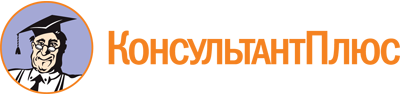 Постановление Правительства Свердловской области от 08.09.2021 N 582-ПП
(ред. от 15.02.2024)
"Об утверждении государственной программы Свердловской области "Комплексное развитие сельских территорий Свердловской области"Документ предоставлен КонсультантПлюс

www.consultant.ru

Дата сохранения: 05.04.2024
 Список изменяющих документов(в ред. Постановлений Правительства Свердловской областиот 10.06.2022 N 375-ПП, от 24.06.2022 N 405-ПП, от 21.07.2022 N 475-ПП,от 04.08.2022 N 528-ПП, от 08.10.2022 N 674-ПП, от 27.12.2022 N 932-ПП,от 09.02.2023 N 107-ПП, от 31.08.2023 N 623-ПП, от 19.10.2023 N 753-ПП,от 30.11.2023 N 885-ПП, от 21.12.2023 N 964-ПП, от 25.12.2023 N 1011-ПП,от 15.02.2024 N 76-ПП)Список изменяющих документов(в ред. Постановлений Правительства Свердловской областиот 10.06.2022 N 375-ПП, от 24.06.2022 N 405-ПП, от 21.07.2022 N 475-ПП,от 04.08.2022 N 528-ПП, от 08.10.2022 N 674-ПП, от 27.12.2022 N 932-ПП,от 09.02.2023 N 107-ПП, от 31.08.2023 N 623-ПП, от 19.10.2023 N 753-ПП,от 30.11.2023 N 885-ПП, от 21.12.2023 N 964-ПП, от 25.12.2023 N 1011-ПП,от 15.02.2024 N 76-ПП)Куратор государственной программыПервый Заместитель Губернатора Свердловской области А.В. ШмыковОтветственный исполнитель государственной программыМинистерство агропромышленного комплекса и потребительского рынка Свердловской областиПериод реализации государственной программы2024 - 2027 годыЦель государственной программыкомплексное развитие сельских территорий Свердловской области, способствующее повышению комфорта проживания и качества жизни граждан на сельских территорияхНомер строкиНаименование мероприятия (результата), источник финансового обеспеченияОбъем финансового обеспечения (тыс. рублей)Объем финансового обеспечения (тыс. рублей)Объем финансового обеспечения (тыс. рублей)Объем финансового обеспечения (тыс. рублей)Объем финансового обеспечения (тыс. рублей)ПримечаниеНомер строкиНаименование мероприятия (результата), источник финансового обеспечениявсего2024 год2025 год2026 год2027 годПримечание123456781.Всего по государственной программе "Комплексное развитие сельских территорий Свердловской области"в том числе:2145132,3229643,51028416,5782105,0104967,32.областной бюджет397571,585781,4128479,2112461,670849,33.в том числе субсидии местным бюджетам396579,885495,6128163,5112200,770720,04.безвозмездные поступления из федерального бюджета1594495,469017,6889952,4635525,40,05.местный бюджет52485,434844,57424,95108,05108,06.внебюджетные источники100580,040000,02560,029010,029010,07.в том числе на реализацию проектной части государственной программы:2145132,3229643,51028416,5782105,0104967,38.областной бюджет397571,585781,4128479,2112461,670849,39.в том числе субсидии местным бюджетам396579,885495,6128163,5112200,770720,010.безвозмездные поступления из федерального бюджета1594495,469017,6889952,4635525,40,011.местный бюджет52485,434844,57424,95108,05108,012.внебюджетные источники100580,040000,02560,029010,029010,013.Проектная часть государственной программыПроектная часть государственной программыПроектная часть государственной программыПроектная часть государственной программыПроектная часть государственной программыПроектная часть государственной программы14.Региональный проект (в рамках федеральных проектов: "Современный облик сельских территорий", "Благоустройство сельских территорий", "Развитие жилищного строительства на сельских территориях и повышение уровня благоустройства домовладений", "Содействие занятости сельского населения") "Повышение конкурентоспособности АПК и сельских территорий Свердловской области", всегов том числе:2145132,3229643,51028416,5782105,0104967,315.областной бюджет397571,585781,4128479,2112461,670849,316.в том числе субсидии местным бюджетам396579,885495,6128163,5112200,770720,017.безвозмездные поступления из федерального бюджета1594495,469017,6889952,4635525,40,018.местный бюджет52485,434844,57424,95108,05108,019.внебюджетные источники100580,040000,02560,029010,029010,020.Мероприятие 1. Развитие газификации на сельских территориях, всегоиз них:153038,440238,938943,536928,036928,021.областной бюджет145288,437828,435820,035820,035820,022.в том числе субсидии местным бюджетам145288,437828,435820,035820,035820,023.безвозмездные поступления из федерального бюджета0,00,00,00,00,024.местный бюджет7750,02410,53123,51108,01108,025.Мероприятие 2. Реализация проектов по созданию современного облика сельских территорий, всегоиз них:1551727,00,0872092,9679634,10,026.областной бюджет108620,90,061046,547574,40,027.в том числе субсидии местным бюджетам108620,90,061046,547574,40,028.безвозмездные поступления из федерального бюджета1443106,10,0811046,4632059,70,029.местный бюджет0,00,00,00,00,030.внебюджетные источники0,00,00,00,00,031.Мероприятие 3. Реализация проектов по обустройству объектами инженерной инфраструктуры и благоустройству площадок, расположенных на сельских территориях, под компактную жилищную застройку, всегоиз них:124552,943405,481147,50,00,032.областной бюджет8631,63008,05623,60,00,033.в том числе субсидии местным бюджетам8631,63008,05623,60,00,034.безвозмездные поступления из федерального бюджета114675,939963,474712,50,00,035.местный бюджет1245,4434,0811,40,00,036.Мероприятие 4. Улучшение жилищных условий граждан, проживающих на сельских территориях, всегоиз них:275792,7116383,031383,460966,367060,037.областной бюджет122681,434201,725373,428506,334600,038.в том числе субсидии местным бюджетам122681,434201,725373,428506,334600,039.безвозмездные поступления из федерального бюджета19181,319181,30,00,00,040.местный бюджет37380,027000,03460,03460,03460,041.внебюджетные источники96550,036000,02550,029000,029000,042.Мероприятие 5. Реализация мероприятий по благоустройству сельских территорий, всегоиз них:27574,625534,6340,0850,0850,043.областной бюджет11357,510457,5300,0300,0300,044.в том числе субсидии местным бюджетам11357,510457,5300,0300,0300,045.безвозмездные поступления из федерального бюджета6077,16077,10,00,00,046.местный бюджет6110,05000,030,0540,0540,047.внебюджетные источники4030,04000,010,010,010,048.Мероприятие 6. Возмещение части затрат по ученическим договорам, заключенным с работниками, проходящими профессиональное обучение в федеральных государственных образовательных организациях, всегоиз них:1472,5733,1438,2295,55,749.областной бюджет108,551,430,720,75,750.безвозмездные поступления из федерального бюджета1364,0681,7407,5274,80,051.Мероприятие 7. Возмещение части затрат, связанных с оплатой труда и проживанием студентов, обучающихся в федеральных государственных образовательных организациях, всегоиз них:10974,23348,54071,03431,1123,652.областной бюджет883,2234,4285,0240,2123,653.безвозмездные поступления из федерального бюджета10091,03114,13786,03190,90,0Номер строкиНаименование объекта капитального строительства (реконструкции), местоположение/источники расходов на финансирование объекта капитального строительства (реконструкции)Форма собственностиСметная стоимость объекта (тыс. рублей)Сметная стоимость объекта (тыс. рублей)Сроки реализации (строительство, реконструкция, приобретение объектов недвижимого имущества, проектно-изыскательские работы, государственная экспертиза проектной документации)Сроки реализации (строительство, реконструкция, приобретение объектов недвижимого имущества, проектно-изыскательские работы, государственная экспертиза проектной документации)Объемы финансирования (тыс. рублей)Объемы финансирования (тыс. рублей)Объемы финансирования (тыс. рублей)Объемы финансирования (тыс. рублей)Объемы финансирования (тыс. рублей)Номер мероприятия, в рамках которого осуществляется строительство (реконструкция) объекта капитального строительстваНомер строкиНаименование объекта капитального строительства (реконструкции), местоположение/источники расходов на финансирование объекта капитального строительства (реконструкции)Форма собственностив текущих ценах на момент составления проектно-сметной документациив ценах соответствующих лет реализации проектаначаловвод (завершение)всего2024 год2025 год2026 год2027 годНомер мероприятия, в рамках которого осуществляется строительство (реконструкция) объекта капитального строительства123456789101112131.Газоснабжение с. Чернорицкое Ирбитского района Свердловской областимуниципальная59638,6261499,602023 год2024 год12.всегов том числе:21730,8021730,803.областной бюджет19875,5119875,514.безвозмездные поступления из федерального бюджета0,000,005.местный бюджет1855,291855,296.Межпоселковый газопровод высокого давления от д. Калиновка до д. Куянково и д. Средний Баяк с установкой двух ГРПШ в Красноуфимском районе Свердловской областимуниципальная47134,8457451,592024 год2025 год17.всегов том числе:57451,5918508,1438943,458.областной бюджет53772,8917952,8935820,009.безвозмездные поступления из федерального бюджета0,000,000,0010.местный бюджет3678,7555,253123,4511.Строительство инженерной и транспортной инфраструктуры в с. Сажиномуниципальная139638,61158078,282022 год2025 год312.всегов том числе:124552,9043405,4081147,5013.областной бюджет8631,603008,005623,6014.безвозмездные поступления из федерального бюджета114675,9039963,4074712,5015.местный бюджет1245,40434,00811,4016.Итого по объектамв том числе:246412,07277029,47203735,2983644,34120090,9517.областной бюджет82280,0040836,441443,6018.безвозмездные поступления из федерального бюджета114675,9039963,474712,5019.местный бюджет6779,392844,543934,8520.внебюджетные источники0,000,000,00Список изменяющих документов(в ред. Постановлений Правительства Свердловской областиот 10.06.2022 N 375-ПП, от 21.07.2022 N 475-ПП, от 19.10.2023 N 753-ПП,от 21.12.2023 N 964-ПП, от 25.12.2023 N 1011-ПП)Список изменяющих документов(в ред. Постановлений Правительства Свердловской областиот 10.06.2022 N 375-ПП, от 21.07.2022 N 475-ПП, от 19.10.2023 N 753-ПП,от 21.12.2023 N 964-ПП)Список изменяющих документов(в ред. Постановлений Правительства Свердловской областиот 10.06.2022 N 375-ПП, от 21.07.2022 N 475-ПП, от 19.10.2023 N 753-ПП,от 30.11.2023 N 885-ПП, от 21.12.2023 N 964-ПП)Список изменяющих документов(в ред. Постановлений Правительства Свердловской областиот 21.07.2022 N 475-ПП, от 19.10.2023 N 753-ПП, от 21.12.2023 N 964-ПП)Список изменяющих документов(в ред. Постановлений Правительства Свердловской областиот 10.06.2022 N 375-ПП, от 21.07.2022 N 475-ПП, от 19.10.2023 N 753-ПП,от 21.12.2023 N 964-ПП)Список изменяющих документов(в ред. Постановлений Правительства Свердловской областиот 10.06.2022 N 375-ПП, от 21.07.2022 N 475-ПП, от 19.10.2023 N 753-ПП,от 21.12.2023 N 964-ПП)Список изменяющих документов(в ред. Постановлений Правительства Свердловской областиот 10.06.2022 N 375-ПП, от 21.07.2022 N 475-ПП, от 19.10.2023 N 753-ПП,от 21.12.2023 N 964-ПП)Список изменяющих документов(в ред. Постановлений Правительства Свердловской областиот 10.06.2022 N 375-ПП, от 21.07.2022 N 475-ПП, от 19.10.2023 N 753-ПП,от 21.12.2023 N 964-ПП)Список изменяющих документов(в ред. Постановлений Правительства Свердловской областиот 10.06.2022 N 375-ПП, от 21.07.2022 N 475-ПП, от 19.10.2023 N 753-ПП,от 21.12.2023 N 964-ПП, от 15.02.2024 N 76-ПП)Список изменяющих документов(в ред. Постановлений Правительства Свердловской областиот 10.06.2022 N 375-ПП, от 21.07.2022 N 475-ПП, от 19.10.2023 N 753-ПП,от 21.12.2023 N 964-ПП)